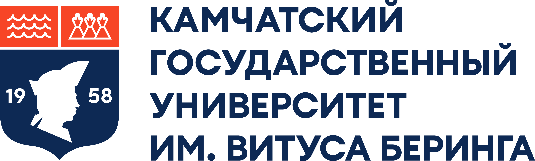 УтвержденоИ. о. ректора ФГБОУ ВО«КамГУ им. Витуса Беринга»___________Е.С. Меркулов«10» апреля 2023 г.Правила приемав федеральное государственное бюджетное образовательное учреждение высшего образования         «Камчатский государственный университет имени Витуса Беринга»на 2023-2024 учебный годг. Петропавловск-Камчатский20231. Разработано ответственным секретарем приемной комиссии ФГБОУ ВО «КамГУ им. Витуса Беринга».2. Введено впервые.1. Общие положения1.1. Настоящие правила приёма в федеральное государственное бюджетное образовательное учреждение высшего образования «Камчатский государственный университет имени Витуса Беринга» на 2023-2024 учебный год (далее – Правила приема) составлены на основе:Конституции Российской Федерации (статья 43) (с изменениями и дополнениями);федерального закона Российской Федерации «Об образовании в Российской Федерации» от 29.12.2012 №273-ФЗ (с изменениями и дополнениями) (далее – Федеральный закон №273-ФЗ);приказа Министерства науки и высшего образования Российской Федерации от 21.08.2020 №1076 «Об утверждении Порядка приёма на обучение по образовательным программам высшего образования – программам бакалавриата, программам специалитета, программам магистратуры» (с изменениями и дополнениями).приказа Министерства науки и высшего образования Российской Федерации от 06.08.2021 №722 «Об утверждении перечня вступительных испытаний при приёме на обучение по образовательным программам высшего образования – программам бакалавриата и программам специалитета» (в редакции Приказа Министерства образования и науки Российской Федерации от 26.08.2022 №814).приказа Министерства образования и науки Российской Федерации от 10.02.2023 №143 «О внесении изменений в Порядок приёма на обучение по образовательным программам высшего образования – программам бакалавриата, программам специалитета, программам магистратуры, утвержденный приказом Министерства науки и высшего образования Российской Федерации от 21.08.2020 №1076»;постановления Правительства Российской Федерации от 13.10.2020 №1681 «О целевом обучении по образовательным программам среднего профессионального и высшего образования» (с изменениями и дополнениями);приказа Министерства образования и высшего образования Российской Федерации от 12.08.2022 №758 «Об установлении минимального количества баллов единого государственного экзамена по общеобразовательным предметам, соответствующим специальности или направлению подготовки, по котором проводится приём на обучение в общеобразовательных организациях, находящихся в ведении Министерства науки и высшего образования Российской Федерации, на 2023/24 учебный год»;приказа Министерства науки и высшего образования Российской Федерации от 1.03.2023 №231 «Об утверждении особенностей приема на обучение в организации, осуществляющие образовательную деятельность, по программам бакалавриата, программам специалитета, программам магистратуры и программам подготовки научно-педагогических кадров в аспирантуре (адъюнктуре), предусмотренных частями 7 и 8 статьи 5 Федерального закона от 17 февраля 2023 г. № 19-ФЗ «Об особенностях правового регулирования отношений  в сфере образования и науки в связи  с принятием в Российскую Федерацию Донецкой Народной Республики, Луганской Народной Республики, Запорожской области, Херсонской области и образованием в составе Российской Федерации новых субъектов - Донецкой Народной Республики, Луганской Народной Республики, Запорожской области, Херсонской области и о внесении изменений в отдельные законодательные акты Российской Федерации»».устава федерального государственного бюджетного образовательного учреждения высшего образования «Камчатский государственный университет имени Витуса Беринга»;иных нормативных правовых актов Министерства науки и высшего образования Российской Федерации.1.2. Настоящие Правила регламентируют приём граждан Российской Федерации, иностранных граждан и лиц без гражданства (далее – поступающие) в федеральное государственное бюджетное образовательное учреждение высшего образования «Камчатский государственный университет имени Витуса Беринга» (далее – университет) для обучения:по образовательным программам высшего образования – программам бакалавриата (далее – программы бакалавриата) за счет средств соответствующего бюджета (далее – бюджетные места), по договорам с оплатой стоимости обучения с юридическими и (или) физическими лицами (далее – договор с оплатой стоимости обучения);по образовательным программам высшего образования – программам магистратуры (далее – программы магистратуры) за счет средств соответствующего бюджета (далее – бюджетные места), по договорам с оплатой стоимости обучения с юридическими и (или) физическими лицами (далее – договор с оплатой стоимости обучения);по основным образовательным программам среднего профессионального образования базовой подготовки по договорам с оплатой стоимости обучения с юридическими и (или) физическими лицами (далее – договор с оплатой стоимости обучения). Правила также определяют особенности проведения вступительных испытании для лиц:имеющих право на поступление на обучение без вступительных испытаний; поступающих на места в пределах квоты приёма лиц, имеющих особое право;поступающих на места в пределах квоты целевого приёма; поступающих на места в пределах отдельной квоты приёма на обучение.1.3. К освоению образовательных программ допускаются лица, имеющие образование соответствующего уровня, подтвержденное:при поступлении на обучение по программам бакалавриата – документом о среднем общем образовании или документом о среднем профессиональном образовании и о квалификации, или документом о высшем образовании и о квалификации;при поступлении на обучение по программам магистратуры – документом о высшем образовании и квалификации;при поступлении на обучение по программам среднего профессионального образования – документом об основном общем образовании или документом о среднем общем образовании.1.4. Образование соответствующего уровня подтверждается следующим документом (далее – документ установленного образца):документ об образовании или об образовании и о квалификации образца, установленного федеральным органом исполнительной власти, осуществляющим функции по выработке государственной политики и нормативно-правовому регулированию в сфере общего образования, или федеральным органом исполнительной власти, осуществляющим функции по выработке государственной политики и нормативно-правовому регулированию в сфере высшего образования, или федеральным органом исполнительной власти, осуществляющим функции по выработке государственной политики и нормативно-правовому регулированию в сфере здравоохранения, или федеральным органом исполнительной власти, осуществляющим функции по выработке государственной политики и нормативно-правовому регулированию в сфере культуры;документ государственного образца об уровне образования или об уровне образования и о квалификации, полученный до 01.01.2014 (документ о начальном профессиональном образовании, подтверждающий получение среднего (полного) общего образования, и документ о начальном профессиональном образовании, полученном на базе среднего (полного) общего образования, приравниваются к документу о среднем профессиональном образовании и о квалификации);документ (документы) иностранного государства об образовании или об образовании и о квалификации, если указанное в нем образование признается в Российской Федерации на уровне соответствующего образования (далее – документ иностранного государства об образовании).1.5. Прием осуществляется на первый курс.1.6. Прием на обучение проводится на конкурсной основе.1.7. Приём в университет на первый курс для обучения по программам бакалавриата производится:1.7.1. На основании результатов единого государственного экзамена (далее – ЕГЭ) по общеобразовательным предметам, соответствующим направлению подготовки, на которое объявляется приём, не ранее 2019 года, если иное не предусмотрено законодательством Российской Федерации в области образования, – лиц, имеющих среднее (полное) общее или среднее профессиональное образование.1.7.2. На основании результатов вступительных испытаний, форма которых определяется университетом самостоятельно, следующих категорий граждан (по их желанию) при отсутствии у них результатов ЕГЭ текущего года (в том числе поступающие на базе профессионального образования):1) вне зависимости от того, участвовал ли поступающий в сдаче ЕГЭ:а) дети-инвалиды, инвалиды;б) иностранные граждане;2) по тем предметам, по которым поступающий не сдавал ЕГЭ в текущем календарном году, если поступающий получил образование в иностранной организации.Поступающие, указанные в настоящем пункте, могут использовать результаты ЕГЭ (при наличии) наряду со сдачей общеобразовательных вступительных испытаний, проводимых организацией самостоятельно.1.7.3. На основании результатов вступительных испытаний, форма и перечень которых определяются университетом самостоятельно, следующих категорий граждан:имеющих среднее профессиональное образование – при приёме для обучения по программам бакалавриата;имеющих высшее образование – при приёме для обучения по программам бакалавриата.1.7.4. На основании среднего балла аттестата граждан, имеющих основное общее образование или среднее общее образование, с целью определения возможности поступающих осваивать соответствующие основные образовательные программы среднего профессионального образования.1.7.5. Приём граждан с ограниченными возможностями здоровья (лиц, из числа детей-инвалидов, инвалидов, имеющих недостатки в физическом и (или) психическом развитии: глухих, слабослышащих, слепых, слабовидящих, с тяжелыми нарушениями речи, с нарушениями опорно-двигательного аппарата и других) может осуществляться как на основании результатов ЕГЭ, так и на основании результатов вступительных испытаний, проводимых вузом самостоятельно (при отсутствии результатов ЕГЭ), особенности проведения которых установлены разделом 8 настоящих Правил приема.1.8. Поступающие вправе предоставить сведения о своих индивидуальных достижениях, результаты которых учитываются при приёме на обучение. Порядок учета индивидуальных достижений, поступающих устанавливается разделом 4 настоящих Правил приема.1.9. Приём в университет на первый курс на обучение по программам магистратуры проводится на конкурсной основе по результатам вступительных испытаний, проводимых организацией самостоятельно.1.9.1. Шкала оценивания для каждого вступительного испытания при приёме на обучение по программам магистратуры устанавливаются по пятибалльной шкале, предусматривающей оценки: «отлично», «хорошо», «удовлетворительно», «неудовлетворительно».1.9.2. Поступающие на обучение по программам магистратуры на обучение вправе представить сведения о своих индивидуальных достижениях, результаты которых учитываются при приёме на обучение. При поступлении на программы магистратуры поступающим, защитившим в ФГБОУ ВО «КамГУ им. Витуса Беринга» выпускную квалификационную работу в виде стартапа, предоставляются преимущества при ранжировании конкурсных списков. Учёт результатов индивидуальных достижений осуществляется в качестве преимущества при равенстве суммы конкурсных баллов (Приложение 4).В случае равенства поступающих по указанным достижениям перечень таких достижений может быть дополнен организацией в период проведения приёма.1.10. Университет устанавливает приоритетность вступительных испытаний для ранжирования списков поступающих (далее – приоритетность вступительных испытаний).1.11. Для каждого вступительного испытания устанавливаются:максимальное количество баллов;минимальное количество баллов, подтверждающее успешное прохождение вступительного испытания (далее – минимальное количество баллов).1.12. Университет проводит конкурс при приеме по следующим условиям поступления на обучение (далее – условия поступления):1) раздельно по очной, очно-заочной, заочной формам обучения;2) раздельно в соответствии с направленностью (профилем) образовательных программ, конкурс в пределах направления подготовки (далее – однопрофильный конкурс);3) раздельно:а) в рамках контрольных цифр;б) по договорам об оказании платных образовательных услуг;4) в рамках контрольных цифр раздельно: а) на места в пределах целевой квоты;б) на места в пределах особой квоты;в) на места в пределах отдельной квоты;г) на основные места в рамках контрольных цифр.В случае если при приёме на обучение по программам бакалавриата количество мест в рамках контрольных цифр недостаточно для выделения необходимых квот в полном объеме, университет самостоятельно выделяет квоты, в том числе одну или несколько совмещенных квот, места которых относятся к двум или трем квотам (далее – совмещенные квоты). Выделение совмещенной квоты (квот) осуществляется в том случае, если все места в рамках контрольных цифр используются как места в пределах квот. На места в пределах совмещенной квоты проводится отдельный конкурс для лиц, которые одновременно имеют право на приём на обучение в пределах каждой квоты, к которой относятся места совмещенной квоты.В случае если после выделения квот количество основных мест в рамках контрольных цифр равно нулю, зачисление на указанные места проводится при не заполнении мест в пределах квот.По каждой совокупности условий поступления, указанных в пункте 1.12 Правил приема, университет проводит отдельный конкурс.1.13. Университет осуществляет передачу, обработку и предоставление полученных в связи с приёмом граждан в университет персональных данных поступающих в соответствии с требованиями законодательства Российской Федерации в области персональных данных, предварительно получив согласие этих лиц на обработку их персональных данных.1.14. Университет вправе осуществлять в соответствии с законодательством Российской Федерации в области образования сверх установленных КЦП обучающихся подготовку бакалавров по соответствующим договорам с оплатой стоимости обучения юридическими и (или) физическими лицами. При этом общее количество обучающихся в университете не должно превышать предельную численность, установленную в лицензии на право ведения образовательной деятельности.1.15. Особенности приема на обучение в университет по программам бакалавриата, программам магистратуры, осуществляемого в соответствии  с частями 7 и 8 статьи 5 Федерального закона от 17 февраля 2023 г. № 19-ФЗ «Об особенностях правового регулирования отношений  в сфере образования и науки в связи  с принятием в Российскую Федерацию Донецкой Народной Республики, Луганской Народной Республики, Запорожской области, Херсонской области и образованием в составе Российской Федерации новых субъектов - Донецкой Народной Республики, Луганской Народной Республики, Запорожской области, Херсонской области и о внесении изменений в отдельные законодательные акты Российской Федерации» регламентируется Порядком приема на обучение по программам бакалавриата, программам магистратуры, осуществляемого в соответствии  с частями 7 и 8 статьи 5 Федерального закона от 17 февраля 2023 г. № 19-ФЗ «Об особенностях правового регулирования отношений  в сфере образования и науки в связи  с принятием в Российскую Федерацию Донецкой Народной Республики, Луганской Народной Республики, Запорожской области, Херсонской области и образованием в составе Российской Федерации новых субъектов - Донецкой Народной Республики, Луганской Народной Республики, Запорожской области, Херсонской области и о внесении изменений в отдельные законодательные акты Российской Федерации» в федеральное государственное бюджетное образовательное учреждение высшего образования «Камчатский государственный университет имени Витуса Беринга»» (Утвержден приказом и. о. ректора от 10.04.2023 №83-ОД).2. Организация приёма граждан в университет2.1. Организация приёма граждан в университет по результатам ЕГЭ и организация приёма граждан в университет по результатам вступительных испытаний и зачисления в университет осуществляется приёмной комиссией университета.2.2. Председателем приёмной комиссии университета является ректор университета.2.3. Состав, полномочия и порядок деятельности приёмной комиссии университета определяются положением о приёмной комиссии университета, утверждаемым ректором университета.2.4. Работу приёмной комиссии и делопроизводство, а также личный приём поступающих и их родителей (законных представителей) организует ответственный секретарь приёмной комиссии, который назначается ректором университета.Для организации и проведения вступительных испытаний для граждан с ограниченными возможностями здоровья и категорий граждан, указанных в пункте 1.7.2, 1.7.3 настоящих Правил, вступительных испытаний для обучения по программам магистратуры председателем приёмной комиссии университета утверждаются составы экзаменационных и апелляционных комиссий.Полномочия и порядок деятельности экзаменационных и апелляционных комиссий определяются положениями о них, утверждаемыми ректором университета.2.5. При приёме в университет ректор обеспечивает соблюдение прав граждан в области образования, установленных законодательством Российской Федерации, гласность и открытость работы приёмной комиссии университета, объективность оценки способностей и склонностей поступающих, доступность руководства приёмной комиссии университета на всех этапах проведения приёма.2.6. Приёмная комиссия университета обязана осуществлять контроль за достоверностью сведений, предоставляемых поступающими. С целью подтверждения достоверности указанных сведений, приёмная комиссия вправе обращаться в соответствующие государственные информационные системы, государственные (муниципальные) органы и организации.2.7. Университет вносит в федеральную информационную систему сведения, необходимые для информационного обеспечения приёма граждан в университет.3. Организация информирования поступающих3.1. Университет объявляет приём граждан для обучения по основным образовательным программам высшего образования (бакалавриат, магистратура) и среднего профессионального образования в соответствии с лицензией на право ведения образовательной деятельности по данным образовательным программам. При проведении приёма на конкурсной основе поступающему предоставляется информация о проводимом конкурсе и об итогах его проведения.3.2. Перечень направлений подготовки, на которые университет в 2023 году объявляет приём по программам высшего образования в соответствии с лицензией на право ведения образовательной деятельности:3.3. Перечень специальностей, на которые университет объявляет приём по программам среднего профессионального образования на очную форму обучения в соответствии с лицензией на право ведения образовательной деятельности:Среднее профессиональное образованиена базе 9 классовна базе 11 классов3.4. С целью ознакомления поступающего и (или) его родителей (законных представителей) университет размещает на официальном сайте:1) копию лицензии на осуществление образовательной деятельности (с приложениями);2) копию свидетельства о государственной аккредитации вуза (с приложениями);3) основные образовательные программы высшего образования, реализуемые университетом.3.5. Приёмная комиссия на официальном сайте университета http://www.kamgu.ru до начала приёма документов размещает следующую информацию, подписанную председателем приёмной комиссии:3.5.1. Не позднее 1 ноября 2023 года:а) ежегодные правила приема, утвержденные организацией, в том числе:максимальное количество направлений подготовки для одновременного участия в конкурсе (по программам бакалавриата);перечень направлений подготовки, на которые университет объявляет приём в соответствии с лицензией на право ведения образовательной деятельности;сроки проведения приёма;информация о предоставлении особых правах и особого преимущества при приёме на обучение по программам бакалавриата;перечень индивидуальных достижений поступающих, учитываемых при приёме, и порядок учета указанных достижений;информация о проведении вступительных испытаний, очно и (или) с использованием дистанционных технологий;особенности проведения вступительных испытаний для инвалидов и лиц с ограниченными возможностями здоровья;порядок подачи и рассмотрения апелляций по результатам вступительных испытаний, проводимых организацией самостоятельно;б) количество мест для приёма на обучение по различным условиям поступления в рамках контрольных цифр (без указания особой квоты, целевой квоты и отдельной квоты);в) перечень вступительных испытаний с указанием:наименования вступительного испытания;максимальное и минимальное количество баллов для каждого вступительного испытания по конкурсу для каждого направления подготовки;информацию о приоритетности вступительных испытаний при ранжировании поступающих по результатам вступительных испытаний;для вступительных испытаний, проводимых университетом самостоятельно:1) форма проведения; 2) языки, на которых осуществляется сдача вступительного испытания;3) программа вступительного испытания;г) информацию о необходимости (отсутствии необходимости) прохождения поступающими обязательного предварительного медицинского осмотра;д) информацию о возможности подачи документов, необходимых для поступления, с использованием Суперсервиса «Поступление в вуз онлайн» посредством федеральной государственной информационной системы «Единый портал государственных и муниципальных услуг (функций)» (далее – ЕПГУ) (в случае его использования);ж) образец договора для поступающих на места по договорам с оплатой стоимости обучения.3.5.2. Не позднее 1 июня 2023 года:а) количество мест для приёма на обучение в рамках контрольных цифр по различным условиям поступления с указанием особой квоты, целевой квоты и отдельной квоты;б) информацию о наличии общежития(ий) и количество мест в общежитиях для иногородних поступающих;в) расписание вступительных испытаний.3.5.3. Не позднее, чем за 5 месяцев до начала зачисления на места по договорам об оказании платных образовательных услуг – количество указанных мест.3.6. Приёмная комиссия университета обеспечивает функционирование специальных телефонных линий (+7 4152 42-68-36) и раздела сайта вуза для ответов на обращения, связанные с приёмом граждан в университет.3.7. В период со дня начала приёма документов до начала зачисления на официальном сайте http://www.kamgu.ru размещаются и ежедневно обновляются информация о количестве поданных заявлений о приёме на обучение и списки лиц, подавших документы, необходимые для поступления, по каждому конкурсу.3.8. Личный прием документов, поступающих осуществляется в приемной комиссии университета по адресу: г. Петропавловск-Камчатский, ул. Пограничная, д. 4, ауд. № 11 (1 этаж, главный корпус №1).3.9. Отправление по почте документов поступающих, необходимых для поступления, в адрес университета осуществляется по адресу: 683032, Камчатский край, г. Петропавловск-Камчатский, ул. Пограничная, д. 4.3.10. Электронный адрес университета для взаимодействия c поступающим: priem@kamgu.ru.4. Учет индивидуальных достижений поступающих4.1. Учет индивидуальных достижений осуществляется посредством начисления баллов за индивидуальные достижения.4.2. Указанные баллы начисляются поступающему, предоставившему документы, подтверждающие получение результатов индивидуальных достижений, и включаются в сумму конкурсных баллов.4.3. При приёме на обучение по программам бакалавриата университет начисляет баллы за следующие индивидуальные достижения:4.3.1. Наличие статуса чемпиона и призера Олимпийских игр, Паралимпийских игр и Сурдлимпийских игр, чемпиона мира, чемпиона Европы, победителя первенства мира, первенства Европы по видам спорта, включенным в программы Олимпийских игр, Паралимпийских игр и Сурдлимпийских игр – 4 балла.4.3.2. Наличие статуса чемпиона мира, чемпиона Европы, победителя первенства мира, первенства Европы по видам спорта, не включенным в программы Олимпийских игр, Паралимпийских игр и Сурдлимпийских игр – 4 балла.4.3.3. Наличие золотого, серебряного или бронзового знака отличия Всероссийского физкультурно-спортивного комплекса «Готов к труду и обороне» (ГТО) (далее соответственно – знак ГТО, Комплекс ГТО), установленных для возрастной группы населения Российской Федерации, к которой поступающий относится (относился) в текущем году и (или) в предшествующем году – 3 балла.4.3.4. Наличие аттестата о среднем общем образовании с отличием, аттестата о среднем (полном) общем образовании с отличием, аттестата о среднем (полном) общем образовании для награжденных золотой или серебряной медалью, или диплома о среднем профессиональном образовании с отличием – 4 балла.4.3.5. Наличие у поступающего документа о волонтерской (добровольческой) деятельности – 3 балла.4.3.6. Наличие документа, подтверждающего статус «победителя» или «призера» мероприятий, включенных в перечень, утвержденный Министерством просвещения Российской Федерации в соответствии с пунктом 4 Правил выявления детей, проявивших выдающиеся способности и сопровождения их дальнейшего развития, утвержденных постановлением Правительства Российской Федерации от 17.11.2015 №1239 – 3 балла.4.3.7. Наличие у поступающего документа, подтверждающего статус «победителя» или «призера» Всероссийской олимпиады школьников, олимпиад школьников (из перечня, утвержденного Минобрнауки России на 2022/23 учебный год, в том числе по предметам/профилям, не вошедшим в указанный перечень) (если не используются для получения особых прав при поступлении на обучение по конкретным условиям поступления и конкретным основаниям приёма) – заключительный этап – 5 баллов, региональный этап – 3 балла.4.3.8. Наличие документа, подтверждающего статус «победителя (призера)» национального и (или) международного чемпионата по профессиональному мастерству среди инвалидов и лиц с ограниченными возможностями здоровья «Абилимпикс» – 3 балла.4.3.9. Наличие диплома «участника», «победителя» или «призера» Региональных профильных олимпиад, проводимых университетом: «участникам» – 1 балл; «призерам» – 3 балла, «победителям» – 5 баллов.4.3.10. Наличие диплома «участника», «победителя» или «призера» Региональной профильной олимпиады, проводимой университетом совместно с Объединенным институтом ядерных исследований по физике, математике, информатике: «участникам» – 1 балл; «призерам» – 3 балла, «победителям» – 5 баллов.4.3.11. Наличие диплома «участника», «победителя» или «призера» КВЕСТА «Ты можешь!», проводимого университетом и Детским технопарком Кванториум-Камчатка: «участникам» – 1 балл; «призерам» – 3 балла, «победителям» – 5 баллов.4.3.12. Наличие документа, подтверждающего статус «победителя» или «призера» Дальневосточной окружной олимпиады «Правовой Олимп»: «призерам» – 3 балла, «победителям» – 5 баллов.4.3.13. Наличие диплома «участника», «победителя» или «призера» Всероссийского чемпионата сочинений «Своими руками»: «участникам» – 1 балл, «призерам» – 2 балла, «победителям» – 3 балла.4.3.14. Наличие диплома «участника», «победителя» или «призера» региональной гуманитарной олимпиады «Умники и умницы Камчатки»: «участникам» – 1 балл, «призерам» – 2 балла, «победителям» – 5 баллов.4.3.15. Наличие диплома, подтверждающего участие в следующих интеллектуальных и творческих конкурсах:1) конкурс «Большая перемена» – 3 балла;2) региональном конкурсе юных переводчиков Камчатского края – 5 баллов;3) региональном фестивале робототехники – 5 баллов;4) региональной научно-практической студенческой конференции в рамках «Недели студенческой науки» в университете – 5 баллов;5) интеллектуально-творческий конкурс «Турнир по быстрой сборке органических молекул» – 1 балл.4.4. Поступающему начисляется не более 10 баллов суммарно за индивидуальные достижения.4.5. При приеме поступающих на обучение по программам бакалавриата по педагогическим направлениям подготовки: 44.03.01 Педагогическое образование, 44.03.02 Психолого-педагогическое образование, 44.03.03 Специальное (дефектологическое) образование, 44.03.05 Педагогическое образование (с двумя профилями подготовки), учитываются в качестве индивидуальных достижений посредством начисления баллов результаты участия поступающих в конкурсных мероприятиях психолого-педагогического профиля (далее – мероприятия психолого-педагогического профиля), в том числе в мероприятиях, проводимых для обучающихся профильных психолого-педагогических классов (групп), создаваемых в общеобразовательных организациях и иных организациях, реализующих общеобразовательные программы.4.5.1. Учет результатов участия поступающих в мероприятиях психолого-педагогического профиля в качестве индивидуальных достижений посредством начисления баллов при приеме на обучение по педагогическим направлениям подготовки осуществляются в соответствии со следующими правилами:1) указанные результаты должны быть получены поступающими в период освоения или после завершения освоения образовательных программ среднего общего образования;2) участие в мероприятиях должно быть подтверждено документом (дипломом олимпиады, документом об участии в ином конкурсном мероприятии, справкой и т.д.), выданным образовательной организацией, или федеральным государственного органом, или органом государственной власти субъекта Российской Федерации, или органом местного самоуправления, или учредителем образовательной организации.В документе должен быть указан результат участия в мероприятии (получение поступающим статуса победителя или призера мероприятия);3) за участие в мероприятиях в зависимости от уровня проводимых мероприятий предусмотрена следующая градация начисления баллов:участие в мероприятии, проводимом на уровне общеобразовательной организации или иной организации – 3 балла;участие в мероприятии, проводимом на региональном уровне (на уровне муниципального образования или субъекта Российской Федерации) – 5 баллов;участие в мероприятии, проводимом на межрегиональном или всероссийском уровне – 10 баллов;4) в случае участия поступающего в нескольких мероприятиях, участие в них учитывается путем однократного начисления баллов.4.5.2. Участие в мероприятиях психолого-педагогического профиля может также учитываться при приеме на обучение по педагогическим направлениям подготовки в качестве индивидуальных достижений при равенстве поступающих по иным критериям ранжирования.5. Сроки приёма документов 5.1. Приём документов на первый курс от поступающих очно в приемной комиссии университета или дистанционно через Личный кабинет абитуриента на сайте университета начинается 5 июня 2023 года. Вместе с тем, приём документов через ЕПГУ на программы бакалавриата всех форм обучения от поступающих будет осуществляться с 20 июня 2023 года.5.1.1. Приём документов на первый курс на обучение по программам бакалавриата в рамках контрольных цифр приёма по всем формам обучения (очной, очно-заочной, заочной) завершается:от лиц, поступающих в университет по результатам вступительных испытаний, проводимых университетом самостоятельно, – 10 июля 2023 года;от лиц, поступающих в университет только по результатам ЕГЭ, – 25 июля 2023 года.Приём документов для обучения по программам бакалавриата по всем формам обучения (очной, очно-заочной, заочной) по договорам об оказании платных образовательных услуг завершается 18 августа 2023 года.5.1.2. Приём документов на обучения по программам магистратуры в рамках контрольных цифр приёма и по договорам об оказании платных образовательных услуг начинается 5 июня 2023 года и завершается 21 августа 2023 года.5.1.3. Приём документов для обучения по программам среднего профессионального образования по договорам с оплатой стоимости обучения начинается 5 июня 2023 года и завершается 25 августа 2023 года.5.2. Университет в праве провести дополнительный приём на незаполненные места. В случае проведения дополнительного приёма на обучение по программам бакалавриата в рамках контрольных цифр приёма сроки завершения приёма на обучение устанавливаются университетом самостоятельно до 29 августа 2023 года. Дополнительный приём на обучение по программам бакалавриата по договорам об оказании платных образовательных услуг, на программы магистратуры проводятся в сроки, установленные университетом самостоятельно.6. Приём документов 6.1. Для поступления на обучение поступающий подает заявление о приеме на обучение с приложением необходимых документов (далее вместе – документы, необходимые для поступления).6.2. Университет принимает от поступающего документы, необходимые для поступления, при представлении заявления о согласии на обработку его персональных данных, которые в том числе содержит согласие на обработку персональных данных, разрешенных поступающим для распространения (раскрытия неопределенному кругу лиц).6.3. При приёме на обучение по программам бакалавриата:поступающий, желающий поступать на места в рамках контрольных цифр приёма, подаёт в организацию одно заявление о приеме на указанные места;поступающий, желающий поступать на места для обучения по договорам об оказании платных образовательных услуг, подает в организацию одно заявление о приеме на указанные места.При приёме на обучение по программе магистратуры поступающий подаёт от 1 до 5 заявлений о приеме (в порядке, установленном организацией).6.4. В заявлении о приеме поступающий указывает:а) условия поступления, указанные в подпунктах 1-4 пункта 1.12 Правил приема, по которым поступающий хочет быть зачисленным в университет на соответствующие места;б) приоритеты зачисления по различным условиям поступления, указанным в подпунктах 1-2 подпункта 1.12 Правил приема (далее – приоритеты зачисления), отдельно для поступления на обучение на места в рамках контрольных цифр и по договорам об оказании платных образовательных услуг.6.4.1. Поступающий на места в рамках контрольных цифр указывает следующие приоритеты зачисления:для поступления на места в пределах целевой квоты – приоритет зачисления на указанные места (далее – приоритет целевой квоты);для поступления на основные места в рамках контрольных цифр, и (или) на места в пределах отдельной квоты, и (или) на места в пределах особой квоты – приоритет зачисления на указанные места (далее – приоритет иных мест).Приоритеты зачисления обозначаются порядковыми номерами. Высота приоритетов зачисления (приоритетность зачисления) уменьшается с возрастанием указанных номеров.6.5. Заявление о приеме, подаваемое поступающим, предусматривает заверение личной подписью поступающего следующих фактов:ознакомление поступающего с информацией о необходимости указания в заявлении о приёме достоверных сведений и представления подлинных документов;ознакомление поступающего с Правилами приема, утвержденными университетом самостоятельно, а также с документами и информацией, указанными в части 2 статьи 55 Федерального закона №273-ФЗ, а именно с:уставом, со сведениями о дате предоставления и регистрационном номере лицензии на осуществление образовательной деятельности; свидетельством о государственной аккредитации;образовательными программами и другими документами, регламентирующими организацию и осуществление образовательной деятельности;правами и обязанности обучающихся и пр.;информацией о проводимом конкурсе и об итогах его проведения.при поступлении на обучение на места в рамках контрольных цифр – получение соответствующего высшего образования впервые (при поступлении на обучение по программам бакалавриата); при поступлении на обучение по программам магистратуры – отсутствие у поступающего диплома специалиста, диплома магистра), за исключением установленных законодательством Российской Федерации случаев получения высшего образования за счет бюджетных ассигнований при наличии у лица соответствующего высшего образования.при поступлении на обучение по программам бакалавриата:подтверждение одновременной подачи заявлений о приеме не более чем в 5 организаций высшего образования, включая организацию, в которую подается данное заявление;при подаче нескольких заявлений о приеме в университет подтверждение одновременной подачи заявлений о приеме в университет по направлениям подготовки, количество которых не превышает максимального количества направлений подготовки для одновременного участия в конкурсе, установленного университетом;при поступлении на обучение по программам бакалавриата на места в рамках контрольных цифр на основании права на прием без вступительных испытаний в соответствии с частью 4 и (или) 12 статьи 71 Федерального закона № 273-ФЗ:подтверждение подачи заявления о приеме на основании соответствующего особого права только в университет;при подаче нескольких заявлений о приеме в университет – подтверждение подачи заявления о приеме на основании соответствующего особого права только на данную образовательную программу.6.5.1. В заявлении о приёме указывается страховой номер индивидуального лицевого счета в системе индивидуального (персонифицированного) учета (номер страхового свидетельства обязательного пенсионного страхования) (далее страховой номер индивидуального лицевого счета) (при наличии).Поступающий может внести изменения в заявление о приеме в порядке и в сроки, установленные организацией, в том числе изменить приоритеты зачисления. 6.5.2. При приеме на обучение на места в рамках контрольных цифр по программам бакалавриата поступающий может внести указанные изменения в заявление о приеме в срок до 25 июля 2023 года включительно.6.5.3. При подаче заявления о приеме в электронной форме посредством электронной информационной системы университета или посредством ЕПГУ подтверждение фактов, указанных в подпунктах 1-5 пункта 6.5 Правил приема, производится посредством внесения в заявление о приеме соответствующей отметки.6.6. При подаче заявления о приеме поступающий представляет:документ (документы), удостоверяющий личность, гражданство (в том числе может представить паспорт гражданина Российской Федерации, удостоверяющий личность гражданина Российской Федерации за пределами территории Российской Федерации);документ установленного образца, указанный в подпунктах 1.3. и 1.4. пункта 1 Правил пиема (в том числе может представить документ иностранного государства об образовании со свидетельством о признании иностранного образования, за исключением случаев, в которых в соответствии с законодательством Российской Федерации и (или) международным договором не требуется признание иностранного образования).Поступающий может предоставить один или несколько документов установленного образца. В случае предоставления нескольких документов установленного образца поступающий использует для зачисления на места в рамках контрольных цифр оригинал только одного из указанных документов.документ, подтверждающий регистрацию в системе индивидуального (персонифицированного учета) (при наличии);для поступающих, из числа инвалидов (в том числе детей-инвалидов), при намерении сдавать общеобразовательные вступительные испытания, проводимые организацией высшего образования самостоятельно (по программам бакалавриата), – документ, подтверждающий инвалидность;при необходимости создания специальных условий, указанных в пункте 8 Правил приема, – документ, подтверждающий инвалидность или ограниченные возможности здоровья, требующие создания указанных условий;для использования результатов централизованного тестирования (экзамена) - документ, подтверждающий прохождение централизованного тестирования (экзамена);для использования права на прием без вступительных испытаний в соответствии с частью 4 статьи 71 Федерального закона №273-ФЗ, особых прав по результатам олимпиад школьников, особого преимущества по программам бакалавриата – документ, подтверждающий, что поступающий относится к лицам, которым предоставляется соответствующее особое право;для использования особых прав, установленных частями 5, 9 и 10 статьи 71 Федерального закона №273-ФЗ по программам бакалавриата – документ (документы), подтверждающий(ие), что поступающий относится к лицам, которым предоставляется соответствующее особое право;документы, подтверждающие индивидуальные достижения поступающего, результаты которых учитываются при приеме (представляются по усмотрению поступающего);одна фотография поступающего – для лиц, поступающих на обучение по результатам вступительных испытаний, проводимых организацией самостоятельно.оригинал или копии медицинских справок (медицинская справка – форма 086У, справка из Камчатского краевого психоневрологического диспансера, медицинская справка из Камчатского краевого наркологического диспансера), содержащих сведения о проведении медицинского осмотра (для лиц, поступающих на направления подготовки: 44.03.01 Педагогическое образование; 44.03.05 Педагогическое образование (с двумя профилями подготовки); 44.03.02 Психолого-педагогическое образование; 44.03.03 Специальное (дефектологическое) образование).иные документы (представляются по усмотрению поступающего).6.7. Документ установленного образца представляется поступающим при подаче документов, необходимых для поступления, или в более поздний срок, но не позднее дня завершения приема документов (при приеме на обучение в рамках контрольных цифр по программам бакалавриата – не позднее дня завершения приема документов, установленного в соответствии подпунктом 5.1.1 Правил приема). Свидетельство о признании иностранного образования (при необходимости) представляется не позднее дня завершения выставления на ЕПГУ отметок о представлении в организацию оригинала документа установленного образца, приема оригинала документа установленного образца, заключения договоров об оказании платных образовательных услуг, указанного в пункте 11.7 Порядка приема.6.7.1. Документ, подтверждающий прохождение централизованного тестирования (экзамена), представляется поступающим в те же сроки, что и документ установленного образца.6.8. Документы, указанные в подпунктах 4 и 5 пункта 6.6 Правил приема, принимаются организацией, если они действительны на день подачи заявления о приеме; документы, указанные в подпункте 7 пункта 6.6 Правил приема, – если они подтверждают особое право поступающего на день завершения приема документов (при приеме на обучение в рамках контрольных цифр по программам бакалавриата – на день завершения приема документов – 25 июля 2023 года, за исключением случая, указанного в абзаце втором настоящего пункта.При подаче документов поступающий может представить документ, указанный в подпункте 7 пункта 6.6 Правил приема, который не подтверждает особое право поступающего на день завершения приема документов, но подтверждает это право на день подачи заявления о приеме. При этом особое право предоставляется поступающему, если не позднее дня завершения приема документов (при приеме на обучение в рамках контрольных цифр по программам бакалавриата – не позднее дня завершения приема документов, установленного в соответствии с подпунктом 5.1.1 пункта 5 Правил приема) он представил документ, который подтверждает это право на указанный день.».6.9. Документы, указанные в подпункте 7 пункта 6.6 Правил приема, принимаются организацией высшего образования с учетом сроков предоставления особых прав, установленных частями 4 и 12 статьи 71 Федерального закона №273-ФЗ.6.10. При подаче документов, необходимых для поступления, поступающие могут представлять оригиналы или копии (электронные образы) документов без представления их оригиналов. Заверение указанных копий (электронных образов) не требуется.При подаче заявления о приеме посредством ЕПГУ документ установленного образца считается представленным в копии, если информация о нем подтверждена в федеральной информационной системе «Федеральный реестр сведений о документах об образовании и (или) о квалификации, документах об обучении» (далее – ФРДО) (часть 9 статьи 98 Федерального закона №273-ФЗ (Собрание законодательства Российской Федерации, 2012, №53, ст. 7598).Иные документы считаются представленными в копиях, если информация о них подтверждена сведениями, имеющимися на ЕПГУ или в иных государственных информационных системах.Если информация о документе установленного образца не подтверждена в ФРДО, информация об ином документе не подтверждена сведениями, имеющимися на ЕПГУ или в иных государственных информационных системах, поступающий представляет указанный документ в соответствии с абзацем первым настоящего пункта.Поступающие могут по своему усмотрению представить копии и (или) оригиналы документов установленного образца, информация о которых подтверждена в ФРДО, копии и (или) оригиналы иных документов, информация о которых подтверждена сведениями, имеющимися на ЕПГУ или в иных государственных информационных системах.6.11. Заявление о приеме представляется на русском языке.6.12. Документы, выполненные на иностранном языке, должны быть переведены на русский язык, если иное не предусмотрено международным договором Российской Федерации.Документы, полученные в иностранном государстве, должны быть легализованы, если иное не предусмотрено международным договором Российской Федерации или законодательством Российской Федерации.6.13. Документы, необходимые для поступления, представляются (направляются) в организацию одним из следующих способов:представляются в организацию лично поступающим;направляются в организацию через операторов почтовой связи общего пользования;направляются в организацию в электронной форме посредством электронной информационной системы организации, а также посредством ЕПГУ (в случае его использования).6.14. В случае если документы, необходимые для поступления, представляются в организацию лично поступающим, поступающему выдается расписка в приеме документов.6.15. В случае использования ЕПГУ для подачи документов, необходимых для поступления, организация вправе не проводить прием указанных документов посредством электронной информационной системы организации.6.16. Организация осуществляет проверку достоверности сведений, указанных в заявлении о приеме, и подлинности поданных документов, в том числе путем обращения в соответствующие государственные информационные системы, государственные (муниципальные) органы и организации.6.17. Поступающий имеет право на любом этапе поступления на обучение подать заявление об отзыве из организации оригинала документа установленного образца (отметки о представлении в организацию оригинала документа установленного образца, выставленной поступающим на ЕПГУ) (далее – отзыв оригинала), заявление об отзыве из организации поданных документов (далее – отзыв документов). Поступающий, зачисленный на обучение, имеет право подать заявление об отказе от зачисления. При отзыве оригинала поступающий не исключается из списков лиц, подавших документы, списков поступающих. При отзыве документов поступающий исключается из списков лиц, подавших документы в университет, списков поступающих в университет и не подлежит зачислению (исключается из числа зачисленных). При отказе от зачисления поступающий исключается из числа зачисленных.Поступающий, зачисленный на места в рамках контрольных цифр и желающий осуществить отзыв оригинала, подает заявление об отзыве оригинала с одновременной подачей заявления об отказе от зачисления.6.18. До истечения срока приема на места в рамках контрольных цифр по конкретным условиям поступления, указанным в подпунктах 1-2 пункта 1.12. Правил прима, поданные документы или оригинал документа установленного образца выдаются поступающему при представлении им в организацию лично заявления соответственно об отзыве документов или об отзыве оригинала: в течение двух часов после подачи заявления – в случае подачи заявления не менее чем за 2 часа до конца рабочего дня; в течение первых двух часов следующего рабочего дня – в случае подачи заявления менее чем за 2 часа до конца рабочего дня.6.19. После истечения срока, указанного в подпунктах 1-3 пункта 1.12 Правил приема, поданные документы в части их оригиналов (при наличии) или оригинал документа установленного образца возвращаются поступающему в течение одного рабочего дня после дня поступления в организацию заявления об отзыве документов или об отказе от зачисления.В случае невозможности возврата указанных оригиналов они остаются на хранении в организации.В приёмной комиссии университета на каждого поступающего заводится личное дело, в котором хранятся все сданные документы и материалы сдачи вступительных испытаний (в том числе выписка из протокола решения апелляционной комиссии университета, а также оригиналы и (или) ксерокопии доверенностей, представленные в университет доверенными лицами). Личные дела, поступающих хранятся в университете в течение шести месяцев с момента начала приёма документов.6.20. При подаче заявления о приеме посредством ЕПГУ личное дело поступающего формируется в электронной и (или) бумажной форме на основании информации и (или) документов, полученных организацией из ЕПГУ и (или) представленных поступающим иными способами.7. Вступительные испытания7.1. Организация самостоятельно проводит:вступительные испытания на базе профессионального образования;общеобразовательные вступительные испытания для лиц, указанных в пункте 1.7.2 Правил приёма;общеобразовательные вступительные испытания при приеме на места в пределах отдельной квоты;вступительные испытания при приёме на обучение по программам магистратуры.7.2. По одному общеобразовательному предмету в рамках одного конкурса устанавливается одно общеобразовательное вступительное испытание. 7.3. При проведении университетом самостоятельно вступительных испытаний, одинаковых по наименованию и языку проведения, общеобразовательное вступительное испытание проводится в качестве единого для всех конкурсов.7.4. Все вступительные испытания, проводимые университетом самостоятельно при приёме на первый курс, завершаются не позднее 25 июля 2023 года, за исключением вступительных испытаний при приёме по договорам с оплатой стоимости обучения и на все программы магистратуры.7.5. Результаты вступительных испытаний для приёма на программы бакалавриата оцениваются по 100-балльной шкале.7.6. Результаты победителей и призеров заключительного этапа всероссийской олимпиады школьников, членов сборных команд Российской Федерации, участвовавших в международных олимпиадах по общеобразовательным предметам и сформированных в порядке, определяемом Министерством образования и науки Российской Федерации, признаются вузами как наивысшие результаты вступительных испытаний («100» баллов) по этим общеобразовательным предметам при приёме на направления подготовки, соответствующие профилю олимпиады.7.7. Граждане Республики Беларусь вправе использовать результаты проводимого в Республике Беларусь централизованного тестирования и (или) централизованного экзамена, пройденных поступающими в текущем или предшествующем календарном году (далее - централизованное тестирование (экзамен) (статья 18 Договора между Российской Федерацией и Республикой Беларусь от 8 декабря 1999 г. «О создании Союзного государства» (Собрание законодательства Российской Федерации, 2000, № 7, ст. 786), ратифицированного Федеральным законом от 2 января 2000 г. № 25-ФЗ «О ратификации Договора о создании Союзного государства» (Собрание законодательства Российской Федерации, 2000, № 2, ст. 146). Договор вступил в силу для Российской Федерации 26 января 2000 г.), статья 4 Договора между Российской Федерацией и Республикой Беларусь от 25 декабря 1998 г. «О равных правах граждан» (Собрание законодательства Российской Федерации, 1999, № 47, ст. 5625), ратифицированного Федеральным законом от 1 мая 1999 г. № 89-ФЗ «О ратификации Договора между Российской Федерацией и Республикой Беларусь о равных правах граждан» (Собрание законодательства Российской Федерации, 1999, № 18, ст. 2215). Договор вступил в силу для Российской Федерации 22 июля 1999 г.). Результаты централизованного тестирования (экзамена) признаются университетом в качестве результатов общеобразовательных вступительных испытаний, проводимых университетом самостоятельно, если поступающий не сдавал ЕГЭ по соответствующему общеобразовательному предмету в году, в котором пройдено централизованное тестирование (экзамен).     Порядок признания результатов централизованного тестирования (экзамена) в качестве результатов общеобразовательных вступительных испытаний устанавливается университетом.7.8. Вступительные испытания, проводимые университетом самостоятельно, проводятся с использованием дистанционных технологий (при условии идентификации поступающего при сдаче вступительных испытаний) и очно, в письменной и устной форме в виде тестов, контрольных работ и собеседования.7.9. Перечень, программы и форму проведения вступительных испытаний при приёме для обучения по программам магистратуры университет устанавливает самостоятельно.7.10. Одно вступительное испытание проводится одновременно для всех поступающих либо в различные сроки для различных групп, поступающих (в том числе по мере формирования указанных групп из числа лиц, подавших необходимые документы).Для каждой группы поступающих проводится одно вступительное испытание в день. По желанию поступающего ему может быть предоставлена возможность сдавать более одного вступительного испытания в день.7.11. Расписание вступительных испытаний (предмет, дата, время, экзаменационная группа и место проведения экзамена, консультации, дата объявления результатов) утверждается председателем приёмной комиссии университета или его заместителем и доводится до сведения поступающих не позднее 20 июня 2022 года.В расписании вступительных испытаний предусмотрен дополнительный резервный день (дни) для лиц, указанных в пункте 1.7.2 настоящих Правил приема.7.12. Поступающие сдают вступительные испытания на русском языке, за исключением вступительных испытаний по-иностранному (английскому) языку, которые проводятся на английском языке.7.13. Для поступающих на места в рамках КЦП (по общему конкурсу, по целевому приёму, имеющих право на внеконкурсный приём), а также на места по договорам с оплатой стоимости обучения, на определенное направление подготовки, на соответствующий курс устанавливаются одинаковые вступительные испытания.7.14. Лица, не явившиеся на вступительное испытание по уважительной причине (болезнь или иные обстоятельства, подтвержденные документально), допускаются к ним в резервный день.7.15. Результаты вступительных испытаний при приёме на очную форму обучения признаются университетом в качестве результатов вступительных испытаний на другие формы получения образования и (или) условия обучения.7.16. Результаты вступительного испытания объявляются на официальном сайте не позднее третьего рабочего дня после проведения вступительного испытания. После объявления результатов письменного вступительного испытания поступающий (или его доверенное лицо) имеет право ознакомиться со своей работой (с работой поступающего) в день объявления результатов письменного вступительного испытания или в течение следующего рабочего дня.7.17. При несоблюдении порядка проведения вступительных испытаний, проводимых вузом самостоятельно, члены приёмной комиссии, экзаменационной комиссии, проводящие вступительное испытание, составляют акт о нарушении и о непрохождении поступающим вступительного испытания без уважительной причины, а при очном проведении вступительного испытания – вправе удалить поступающего с места проведения вступительного испытания с составлением акта об удалении. В случае удаления поступающего с вступительного испытания вуз возвращает поступающему принятые документы.7.18. По результатам вступительного испытания, проводимого организацией самостоятельно, поступающий имеет право подать апелляцию о нарушении, по мнению поступающего, установленного порядка проведения вступительного испытания и (или) о несогласии с полученной оценкой результатов вступительного испытания.8. Особенности проведения вступительных испытаний для граждан с ограниченными возможностями здоровья8.1. При проведении вступительных испытаний для поступающих из числа инвалидов и лиц с ограниченными возможностями здоровья (далее – поступающие с ограниченными возможностями здоровья) организация обеспечивает создание условий с учетом особенностей психофизического развития поступающих, их индивидуальных возможностей и состояния здоровья (далее соответственно – специальные условия, индивидуальные особенности). 8.2. При очном проведении вступительных испытаний в организации должен быть обеспечен беспрепятственный доступ поступающих с ограниченными возможностями здоровья в аудитории, туалетные и другие помещения, а также их пребывания в указанных помещениях (в том числе наличие пандусов, подъемников, поручней, расширенных дверных проемов, аудитория должна располагаться на первом этаже здания).8.3. Очные вступительные испытания для поступающих с ограниченными возможностями здоровья проводятся в отдельной аудитории.Число поступающих с ограниченными возможностями здоровья в одной аудитории не должно превышать:при сдаче вступительного испытания в письменной форме – 12 человек;при сдаче вступительного испытания в устной форме – 6 человек.Допускается присутствие в аудитории во время сдачи вступительного испытания большего числа поступающих с ограниченными возможностями здоровья, а также проведение вступительных испытаний для поступающих с ограниченными возможностями здоровья в одной аудитории совместно с иными поступающими, если это не создает трудностей для поступающих при сдаче вступительного испытания.Допускается присутствие в аудитории во время сдачи вступительного испытания ассистента из числа работников организации или привлеченных лиц, оказывающего поступающим с ограниченными возможностями здоровья необходимую техническую помощь с учетом их индивидуальных особенностей (занять рабочее место, передвигаться, прочитать и оформить задание, общаться с лицами, проводящими вступительное испытание).8.4. Продолжительность вступительного испытания для поступающих с ограниченными возможностями здоровья увеличивается по решению организации, но не более чем на 1,5 часа.8.5. Поступающим с ограниченными возможностями здоровья предоставляется в доступной для них форме информация о порядке проведения вступительных испытаний.8.6. Поступающие с ограниченными возможностями здоровья могут в процессе сдачи вступительного испытания пользоваться техническими средствами, необходимыми им в связи с их индивидуальными особенностями.8.7. При проведении вступительных испытаний университет обеспечивает соблюдение следующих требований в зависимости от индивидуальных особенностей, поступающих с ограниченными возможностями здоровья:а) для слепых:задания для выполнения на вступительном испытании, а также инструкция о порядке проведения вступительных испытаний оформляются рельефно-точечным шрифтом Брайля или в виде электронного документа, доступного с помощью компьютера со специализированным программным обеспечением для слепых, или зачитываются ассистентом;письменные задания выполняются на бумаге рельефно-точечным шрифтом Брайля или на компьютере со специализированным программным обеспечением для слепых, или надиктовываются ассистенту;поступающим для выполнения задания при необходимости предоставляется комплект письменных принадлежностей и бумага для письма рельефно-точечным шрифтом Брайля, компьютер со специализированным программным обеспечением для слепых;б) для слабовидящих:обеспечивается индивидуальное равномерное освещение не менее 300 люкс;поступающим для выполнения задания при необходимости предоставляется увеличивающее устройство, возможно также использование собственных увеличивающих устройств;задания для выполнения, а также инструкция о порядке проведения вступительных испытаний оформляются увеличенным шрифтом;в) для глухих и слабослышащих:обеспечивается наличие звукоусиливающей аппаратуры коллективного пользования, при необходимости поступающим предоставляется звукоусиливающая аппаратура индивидуального пользования;предоставляются услуги сурдопереводчика;г) для слепоглухих предоставляются услуги тифлосурдопереводчика (помимо требований, выполняемых соответственно для слепых и глухих);д) для лиц с тяжелыми нарушениями речи, глухих, слабослышащих все вступительные испытания по желанию поступающих могут проводиться в письменной форме;е) для лиц с нарушениями опорно-двигательного аппарата (тяжелыми нарушениями двигательных функций верхних конечностей или отсутствием верхних конечностей):письменные задания выполняются на компьютере со специализированным программным обеспечением или надиктовываются ассистенту;по желанию поступающих все вступительные испытания могут проводиться в устной форме. Условия, указанные в пункте 8.2-8.7 Правил приема, предоставляются поступающим на основании заявления о приёме, содержащего сведения о необходимости создания для поступающего специальных условий при проведении вступительных испытаний в связи с его инвалидностью или ограниченными возможностями здоровья, и документа, подтверждающего инвалидность или ограниченные возможности здоровья, требующие создания указанных условий.9. Общие правила подачи и рассмотрения апелляций9.1. По результатам вступительного испытания, проводимого вузом самостоятельно, поступающий имеет право подать в апелляционную комиссию письменное апелляционное заявление о нарушении, по его мнению, установленного порядка проведения испытания и (или) несогласии с его (их) результатами (далее – апелляция).В случае проведения письменного испытания поступающий может ознакомиться со своей работой в порядке, установленном университетом.9.2. Рассмотрение апелляции не является пересдачей вступительного испытания. В ходе рассмотрения апелляции проверяется только правильность оценки результатов сдачи вступительного испытания.9.3. Апелляция подается поступающим в течение дня или на следующий день после объявления оценки по вступительному испытанию. При этом поступающий имеет право ознакомиться со своей работой в порядке, установленном университетом.Приёмная комиссия университета обеспечивает приём апелляций в течение всего рабочего дня. Рассмотрение апелляций проводится не позднее дня после дня ознакомления с работами, выполненными в ходе вступительных испытаний.9.4. Поступающий имеет право присутствовать при рассмотрении апелляции. Поступающий должен иметь при себе документ, удостоверяющий его личность, и экзаменационный лист.9.5. С несовершеннолетним абитуриентом (до 18 лет) имеет право присутствовать один из родителей или законных представителей, кроме несовершеннолетних, признанных в соответствии с законом полностью дееспособными до достижения совершеннолетия.9.6. После рассмотрения апелляции выносится решение апелляционной комиссии об оценке по вступительному испытанию (как в случае ее повышения, так и понижения или оставления без изменения).9.7. При возникновении разногласий в апелляционной комиссии проводится голосование, и решение утверждается большинством голосов. Оформленное протоколом решение апелляционной комиссии доводит до сведения абитуриента.10. Порядок организации целевого приёма10.1. Университет устанавливает целевую квоту в соответствии с квотой приёма на целевое обучение, установленной Правительством Российской Федерации, органами государственной власти субъектов Российской Федерации, органами местного самоуправления или количеством мест для приёма целевое обучение, установленным учредителем.10.2. При приеме на места в пределах целевой квоты проводится однопрофильный конкурс. При подсчете количества направлений подготовки, по которым поступающий одновременно участвует в конкурсе, учитываются все направления подготовки, по которым он участвует в конкурсе на места в пределах целевой квоты.10.3. Приём на целевое обучение осуществляется при наличии договора о целевом обучении, заключенного между поступающим и органом или организацией, указанными в части 1 статьи 71.1 Федерального закона № 273-ФЗ (далее – заказчик целевого обучения), в соответствии с положением о целевом обучении и типовой формой договора о целевом обучении, устанавливаемыми Правительством Российской Федерации.10.4. При подаче заявления о приёме на целевое обучение поступающий представляет помимо документов, указанных в пункте 6.6 Правил приема договор о целевом обучении (оригинал договора, или копию договора, заверенную заказчиком целевого обучения, или незаверенную копию договора с предъявлением его оригинала).10.5. В случае если федеральный государственный орган, исполняющий полномочия учредителя организации, детализировал квоту приёма на целевое обучение по направлению подготовки в соответствии с пунктом 10.1 Правил приема  установления квоты приема на целевое обучение по образовательным программам высшего образования за счет бюджетных ассигнований федерального бюджета, утвержденных постановлением Правительства Российской Федерации от 13.10.2020 №1681, путем установления количества мест с указанием заказчиков целевого обучения (далее – детализированная целевая квота):организация проводит отдельный конкурс по каждой детализированной целевой квоте; поступающий участвует в конкурсе по одной детализированной целевой квоте по данной специальности или направлению подготовки; при наличии мест в пределах целевой квоты, в отношении которых не указаны заказчики, такие места являются детализированной целевой квотой, в конкурсе по которой участвуют поступающие, заключившие договор о целевом обучении с заказчиками, не указанными по другим детализированным целевым квотам; незаполненные места детализированных целевых квот используются для зачисления лиц, поступающих на основные места в рамках контрольных цифр без вступительных испытаний и по результатам вступительных испытаний.10.6. Лица, не прошедшие по конкурсу на целевые места, могут на основании имеющихся результатов ЕГЭ участвовать в общем конкурсе в университете на любые формы получения образования в случае, если об этом они указали при подаче заявления о приёме в вуз в сроки, установленные пунктом 5.1 настоящих Правил приема.10.7. Целевые места, оставшиеся вакантными, предоставляются лицам, участвующим в общем конкурсе по соответствующим направлениям подготовки.11. Формирование ранжированных списков поступающих и зачисление11.1. По результатам приема документов и вступительных испытаний (в случае их проведения) организация формирует отдельный ранжированный список поступающих по каждому конкурсу (далее – конкурсный список). Конкурсные списки публикуются на официальном сайте и на ЕПГУ (в случае его использования) и обновляются при наличии изменений ежедневно до дня издания приказа (приказов) о зачислении по соответствующему конкурсу, включительно не менее 5 раз в день в период с 9 часов до 18 часов по местному времени.11.2. Конкурсный список (за исключением конкурсного списка поступающих на места в пределах отдельной квоты) включает в себя:конкурсный список поступающих на обучение без вступительных испытаний в соответствии с частью 4 и (или) 12 статьи 71 Федерального закона № 273-ФЗ (по программам бакалавриата);конкурсный список поступающих на обучение по результатам ЕГЭ и (или) вступительных испытаний, проводимых организацией самостоятельно (далее – результаты вступительных испытаний), набравших не менее минимального количества баллов.По программам бакалавриата зачисление поступающих на обучение по результатам вступительных испытаний проводится на места, оставшиеся после зачисления поступающих на обучение без вступительных испытаний в соответствии с частью 4 и (или) 12 статьи 71 Федерального закона № 273-ФЗ, в рамках соответствующего конкурсного списка.11.3. Конкурсный список поступающих на обучение без вступительных испытаний в соответствии с частью 4 и (или) 12 статьи 71 Федерального закона № 273-ФЗ (по программам бакалавриата), указанный в абзаце втором подпункта 11.2 Правил приема, ранжируется по следующим основаниям:по статусу лиц, имеющих право на прием без вступительных испытаний, в следующем порядке:а) члены сборных команд, участвовавших в международных олимпиадах;б) победители заключительного этапа всероссийской олимпиады;в) призеры заключительного этапа всероссийской олимпиады;г) чемпионы и призеры Олимпийских игр, Паралимпийских игр и Сурдлимпийских игр, чемпионы мира, чемпионы Европы, лица, занявшие первое место на первенстве мира, первенстве Европы по видам спорта, включенным в программы Олимпийских игр, Паралимпийских игр и Сурдлимпийских игр;д) победители олимпиад школьников;е) призеры олимпиад школьников;для лиц, указанных в каждом из подпунктов «а» – «е» подпункта 1 настоящего пункта, – по убыванию количества баллов, начисленных за индивидуальные достижения;при равенстве по критериям, указанным в подпунктах 1 и 2 настоящего пункта, – по наличию преимущественного права, указанного в части 9 статьи 71 Федерального закона №273-ФЗ <32> (более высокое место в конкурсном списке занимают поступающие, имеющие преимущественное право);при равенстве по критериям, указанным в подпунктах 1 – 3 настоящего пункта, – по наличию преимущественного права, указанного в части 10 статьи 71 Федерального закона № 273-ФЗ <33> (более высокое место в конкурсном списке занимают поступающие, имеющие преимущественное право);при равенстве по критериям, указанным в подпунктах 1 – 4 настоящего пункта, – по индивидуальным достижениям, учитываемым при равенстве поступающих по иным критериям ранжирования.11.4. Конкурсный список поступающих на обучение по программам бакалавриата по результатам вступительных испытаний ранжируется по следующим основаниям:по убыванию суммы конкурсных баллов, исчисленной как сумма баллов за каждое вступительное испытание и за индивидуальные достижения;при равенстве суммы конкурсных баллов – по убыванию суммы баллов, начисленных по результатам вступительных испытаний, и (или) по убыванию количества баллов, начисленных по результатам отдельных вступительных испытаний, в соответствии с приоритетностью вступительных испытаний, установленной организацией высшего образования;при равенстве по критериям, указанным в подпунктах 1 и 2 настоящего пункта, – по наличию преимущественного права, указанного в части 9 статьи 71 Федерального закона № 273-ФЗ <34> (более высокое место в конкурсном списке занимают поступающие, имеющие преимущественное право);при равенстве по критериям, указанным в подпунктах 1 – 3 настоящего пункта, – по наличию преимущественного права, указанного в части 10 статьи 71 Федерального закона № 273-ФЗ <35> (более высокое место в конкурсном списке занимают поступающие, имеющие преимущественное право);при равенстве по критериям, указанным в подпунктах 1 – 4 настоящего пункта, – по индивидуальным достижениям, учитываемым при равенстве поступающих по иным критериям ранжирования.11.5. Конкурсный список поступающих на обучение по программам бакалавриата по результатам вступительных испытаний, указанный в абзаце третьем подпункта 11.2 Правил приема, ранжируется по следующим основаниям:по убыванию суммы конкурсных баллов, исчисленной как сумма баллов за каждое вступительное испытание и за индивидуальные достижения;при равенстве суммы конкурсных баллов – по убыванию суммы баллов, начисленных по результатам вступительных испытаний, и (или) по убыванию количества баллов, начисленных по результатам отдельных вступительных испытаний, в соответствии с приоритетностью вступительных испытаний, установленной организацией;при равенстве по критериям, указанным в подпунктах 1 и 2 настоящего пункта, – по индивидуальным достижениям, учитываемым при равенстве поступающих по иным критериям ранжирования.11.6. В конкурсном списке (за исключением конкурсного списка поступающих на места в пределах отдельной квоты) указываются следующие сведения:страховой номер индивидуального лицевого счета или уникальный код, присвоенный поступающему (при отсутствии указанного индивидуального лицевого счета);по каждому поступающему без вступительных испытаний (по программам бакалавриата):основание приема без вступительных испытаний;количество баллов за индивидуальные достижения;наличие преимущественных прав зачисления;по каждому поступающему по результатам вступительных испытаний:сумма конкурсных баллов (за вступительные испытания и индивидуальные достижения);сумма баллов за вступительные испытания;количество баллов за каждое вступительное испытание;количество баллов за индивидуальные достижения;наличие преимущественных прав зачисления (по программам бакалавриата);при приеме на обучение в рамках контрольных цифр - наличие представленного в организацию оригинала документа установленного образца (отметки о представлении в университет оригинала документа установленного образца, выставленной поступающим на ЕПГУ);при приеме на обучение по договорам об оказании платных образовательных услуг - наличие в университете заключенного договора об оказании платных образовательных услуг; В конкурсном списке фамилия, имя, отчество (при наличии) поступающих не указываются;приоритет зачисления.В конкурсном списке фамилия, имя, отчество поступающих не указываются. 11.7. Зачисление проводится в соответствии с приоритетами зачисления, указанными в заявлении (заявлениях) о приеме, согласно конкурсным спискам до заполнения установленного количества мест.Зачисление проводится в один или несколько этапов по решению организации (за исключением этапов, указанных в пункте 11.12 Правил приема). На каждом этапе зачисления организация устанавливает день завершения выставления на ЕПГУ отметок о представлении в организацию оригинала документа установленного образца, приема оригинала документа установленного образца, заключения договоров об оказании платных образовательных услуг (далее - день завершения выставления отметок об оригинале и приема оригинала).Поступающий на места в рамках контрольных цифр зачисляется в соответствии с наиболее высоким приоритетом зачисления, по которому он проходит по конкурсу на указанные места (по программам бакалавриата – в соответствии с пунктом 11.12 Правил приема, по программам магистратуры – в соответствии с правилами, установленными организацией).Поступающий на места для обучения по договорам об оказании платных образовательных услуг зачисляется в соответствии с одним или несколькими приоритетами зачисления. Зачисление на места для обучения по договорам об оказании платных образовательных услуг осуществляется вне зависимости от зачисления на места в рамках контрольных цифр.11.8. Поступающий на обучение в рамках контрольных цифр подлежит зачислению в соответствии с пунктом 11.12 Правил приема, если по состоянию на день завершения выставления отметок об оригинале и приема оригинала выполнены условия, указанные в одном из подпунктов настоящего пункта:информация о документе установленного образца подтверждена сведениями из ФРДО либо организацией, и на ЕПГУ имеется отметка о представлении в организацию оригинала документа установленного образца (далее – отметка о представлении оригинала на ЕПГУ);в университете имеется представленный поступающим оригинал документа установленного образца в случае непредставления заявления о согласии на обработку его персональных данных;по программам магистратуры - в университете имеется представленный поступающим оригинал документа установленного образца, либо имеется проставленная поступающим в информационной системе организации отметка о представлении в организацию оригинала документа установленного образца.11.9. Поступающий на обучение по договорам об оказании платных образовательных услуг подлежит зачислению в соответствии с пунктом 11.12 Правил приема, если по состоянию на день завершения выставления отметок об оригинале и приема оригинала выполнены условия, указанные в одном из подпунктов настоящего пункта:информация о документе установленного образца подтверждена сведениями из ФРДО либо университетом, и в университете имеется заключенный договор об оказании платных образовательных услуг;в университете имеется представленная поступающим заверенная копия документа установленного образца (копия, заверенная организацией на основании оригинала, предъявленного поступающим) и заключенный договор об оказании платных образовательных услуг; по программам магистратуры - в университете имеется заключенный договор об оказании платных образовательных услуг.11.10. В день завершения выставления отметок об оригинале и приема оригинала поступающий может поставить отметку о представлении оригинала на ЕПГУ, представить оригинал или копию документа установленного образца, заключить договор об оказании платных образовательных услуг до установленного организацией времени (за исключением времени, указанного в подпункте 3 пункта 11.12 Правил приема).В случае если поступающий подал заявление о приеме посредством ЕПГУ, он может поставить отметку о представлении оригинала на ЕПГУ либо представить в университет оригинал документа установленного образца лично или через оператора почтовой связи общего пользования.В случае если поступающий подал заявление о приеме лично, или через оператора почтовой связи общего пользования, или посредством электронной информационной системы университета, он может представить в организацию оригинал документа установленного образца лично или через оператора почтовой связи общего пользования либо поставить отметку о представлении оригинала на ЕПГУ (если при подаче заявления о приеме он представил в организацию страховой номер индивидуального лицевого счета и согласие на передачу информации на ЕПГУ).В случае если поступающим представлен оригинал документа установленного образца в какую-либо организацию, отметка о представлении оригинала на ЕПГУ считается недействительной.Оригинал документа установленного образца, представленный поступающим в организацию (отметка о представлении оригинала на ЕПГУ), применяется в отношении всех условий поступления, указанных в заявлении (заявлениях) о приеме.При приеме на места в рамках контрольных цифр зачисление осуществляется при условии, что по состоянию на день издания приказа о зачислении поступающий не отозвал представленный в организацию оригинал документа установленного образца (отметку о представлении оригинала на ЕПГУ).11.11. Зачисление оформляется приказом (приказами) организации о зачислении.11.12. При приеме на обучение в рамках контрольных цифр по программам бакалавриата по всем формам обучения:27 июля 2023 года осуществляется публикация конкурсных списков;зачисление проводится в 2 этапа:28-30 июля 2023 года проводится этап приоритетного зачисления, на котором осуществляется зачисление лиц, поступающих без вступительных испытаний   в соответствии с частью 4 и (или) 12 статьи 71 Федерального закона №273-ФЗ, поступающих на места в пределах квот:3-9 августа 2023 года проводится основной этап зачисления, на котором осуществляется зачисление лиц, поступающих по результатам вступительных испытаний на основные места в рамках контрольных цифр, оставшиеся после зачисления без вступительных испытаний в соответствии с частью 4 и (или) 12 статьи 71 Федерального закона №273-ФЗ (далее – основные конкурсные места);на каждом этапе зачисления устанавливается день завершения выставления отметок об оригинале и приема оригинала от лиц, подлежащих зачислению на этом этапе:на этапе приоритетного зачисления – 28 июля 2023 года;на основном этапе зачисления – 3 августа 2023 года;3(1))	выставление отметок о представлении оригинала на ЕПГУ (прием оригиналов документов установленного образца) завершается в 12:00 по московскому времени в дни, установленные подпунктом 3 настоящего пункта;4)	издание приказа (приказов) о зачислении осуществляется:на этапе приоритетного зачисления – 29 или 30 июля 2023 года;на основном этапе зачисления – не ранее 4 августа и не позднее 9 августа 2023 года;5)	на каждом этапе зачисления организация определяет наиболее высокий приоритет зачисления, по которому поступающий проходит по конкурсу (далее – высший приоритет);6)	на этапе приоритетного зачисления:а) в случае если высший приоритет является приоритетом целевой квоты, поступающий зачисляется на места в пределах целевой квоты;б) в случае если высший приоритет является приоритетом иных мест:поступающий, который проходит по конкурсу на основные места в рамках контрольных цифр без вступительных испытаний, зачисляется на указанные места;поступающий, который не участвует в конкурсе (не проходит по конкурсу) на основные места в рамках контрольных цифр без вступительных испытаний и проходит по конкурсу на места в пределах отдельной квоты, зачисляется на места в пределах отдельной квоты;поступающий, который не участвует в конкурсе (не проходит по конкурсу) на основные места в рамках контрольных цифр без вступительных испытаний и на места в пределах отдельной квоты и проходит по конкурсу на места в пределах особой квоты, зачисляется на места в пределах особой квоты;в) при выделении одной или нескольких совмещенных квот организация высшего образования самостоятельно устанавливает очередность зачисления на места в пределах каждой совмещенной квоты;7)	лица, зачисленные на места в пределах особой квоты и отдельной квоты, а также на места в пределах совмещенной квоты, места которой относятся к особой квоте и отдельной квоте, исключаются из конкурсных списков на основные конкурсные места по условиям поступления, указанным в подпунктах 1-3 пункта 1.12 Правил приема, по которым они зачислены на места в пределах указанных квот;8)	в случае если поступающий, зачисленный на этапе приоритетного зачисления, хочет на основном этапе зачисления быть зачисленным на основные места в рамках контрольных цифр в ту же организацию высшего образования, он не позднее дня завершения выставления отметок об оригинале и приема оригинала на основном этапе зачисления подает заявление об отказе от зачисления, проведенного на этапе приоритетного зачисления. Лица, которые зачислены на этапе приоритетного зачисления и до дня завершения выставления отметок об оригинале и приема оригинала на основном этапе зачисления включительно не подали заявление об отказе от зачисления, не подлежат зачислению на основном этапе зачисления;9)	в случае если поступающий, зачисленный на этапе приоритетного зачисления, хочет на основном этапе зачисления быть зачисленным на основные места в рамках контрольных цифр в иную организацию высшего образования, он не позднее дня завершения выставления отметок об оригинале и приема оригинала на основном этапе зачисления подает в организацию высшего образования, в которую он зачислен на этапе приоритетного зачисления, заявление об отзыве оригинала с одновременной подачей заявления об отказе от зачисления либо заявление об отзыве документов;10)	незаполненные места в пределах совмещенной квоты по решению организации используются как места одной или нескольких квот, к которым относятся места совмещенной квоты.11)	места, которые освободились в связи с тем, что лица, зачисленные на этапе приоритетного зачисления, исключены из числа зачисленных, добавляются к основным конкурсным местам.11.13. При приеме на обучение на места в рамках контрольных цифр по программам магистратуры, при приеме на обучение по договорам об оказании платных образовательных услуг организация самостоятельно устанавливает сроки публикации конкурсных списков, сроки и этапы зачисления.11.14. Незаполненные места в пределах квот используются для зачисления лиц, поступающих на основные места в рамках контрольных цифр без вступительных испытаний и по результатам вступительных испытаний.11.15. В случае если после завершения зачисления имеются незаполненные места, организация может на основании конкурсных списков провести дополнительное зачисление на указанные места. При проведении дополнительного зачисления на места в рамках контрольных цифр по программам бакалавриата выставление отметок о представлении оригинала на ЕПГУ (прием оригиналов документов установленного образца) начинается 10 августа 2023 года, издание приказов о зачислении осуществляется не позднее 14 августа 2023 года.Дополнительное зачисление по программам бакалавриата по договорам об оказании платных образовательных услуг, по программам магистратуры проводится в сроки, установленные организацией.Дополнительное зачисление проводится в соответствии с правилами, установленными университетом.В случае если поступающий, зачисленный на места в рамках контрольных цифр, хочет быть зачисленным на места в рамках контрольных цифр на этапе дополнительного зачисления в иную организацию, он не позднее дня завершения выставления отметок об оригинале и приема оригинала на этапе дополнительного зачисления подает в организацию, в которую зачислен, заявление об отзыве оригинала с одновременной подачей заявления об отказе от зачисления либо заявление об отзыве документов.11.16. При зачислении на обучение по договорам об оказании платных образовательных услуг установленное количество мест может быть превышено по решению организации. При принятии указанного решения организация зачисляет на обучение всех поступающих, набравших не менее минимального количества баллов, либо устанавливает сумму конкурсных баллов, необходимую для зачисления (далее – установленная сумма конкурсных баллов), и зачисляет на обучение поступающих, набравших не менее минимального количества баллов и имеющих сумму конкурсных баллов (сумму баллов за каждое вступительное испытание и за индивидуальные достижения) не менее установленной суммы конкурсных баллов.11.17. Организация формирует сведения о зачислении на обучение в виде отдельных списков по каждому конкурсу без указания фамилии, имени, отчества (при наличии) поступающих с указанием страхового номера индивидуального лицевого счета (при наличии) или уникального кода, присвоенного поступающему, суммы конкурсных баллов, количества баллов за вступительные испытания и за индивидуальные достижения, оснований для приема без вступительных испытаний в соответствии с частью 4 и (или) 12 статьи 71 Федерального закона № 273-ФЗ. Указанные сведения размещаются на официальном сайте в день издания соответствующих приказов о зачислении и должны быть доступны пользователям официального сайта в течение 6 месяцев со дня их издания.12. Особенности приема на места в пределах отдельной квоты12.1. В соответствии с частью 5.1 статьи 71 Федерального закона № 273-ФЗ право на прием на обучение на места в пределах отдельной квоты имеют:1) Герои Российской Федерации, лица, награжденные тремя орденами Мужества;2) дети лиц, принимавших участие в специальной военной операции на территориях Украины, Донецкой Народной Республики, Луганской Народной Республики, Запорожской области и Херсонской области (далее - лица, принимавшие участие в специальной военной операции):военнослужащих (в том числе проходивших военную службу в период мобилизации, действия военного положения или по контракту, заключенному в соответствии с пунктом 7 статьи 38 Федерального закона от 28 марта 1998 г. № 53-ФЗ "О воинской обязанности и военной службе");лиц, заключивших контракт о добровольном содействии в выполнении задач, возложенных на Вооруженные Силы Российской Федерации;сотрудников федеральных органов исполнительной власти и федеральных государственных органов, в которых федеральным законом предусмотрена военная служба, сотрудников органов внутренних дел Российской Федерации, сотрудников уголовно-исполнительной системы Российской Федерации;3) дети военнослужащих, сотрудников федеральных органов исполнительной власти и федеральных государственных органов, в которых федеральным законом предусмотрена военная служба, сотрудников органов внутренних дел Российской Федерации, направленных в другие государства органами государственной власти Российской Федерации и принимавших участие в боевых действиях при исполнении служебных обязанностей в этих государствах (далее - военнослужащие, сотрудники, направленные в другие государства).12.2. На места в пределах отдельной квоты принимаются:1) без проведения вступительных испытаний (за исключением дополнительных вступительных испытаний творческой и (или) профессиональной направленности):Герои Российской Федерации, лица, награжденные тремя орденами Мужества;дети лиц, принимавших участие в специальной военной операции, дети военнослужащих, сотрудников, направленных в другие государства, если указанные лица, военнослужащие, сотрудники погибли или получили увечье (ранение, травму, контузию) либо заболевание при исполнении обязанностей военной службы (служебных обязанностей) в ходе специальной военной операции (боевых действий на территориях иностранных государств) либо удостоены звания Героя Российской Федерации или награждены тремя орденами Мужества;2) по результатам ЕГЭ или вступительных испытаний, проводимых организацией высшего образования самостоятельно, по выбору поступающих - дети лиц, принимавших участие в специальной военной операции, дети военнослужащих, сотрудников, направленных в другие государства, за исключением детей, указанных в абзаце третьем подпункта 1 настоящего пункта.12.3. Поступающие на места в пределах отдельной квоты по результатам ЕГЭ или вступительных испытаний, проводимых организацией высшего образования самостоятельно, могут:сдавать общеобразовательные вступительные испытания (вне зависимости от того, участвовал ли поступающий в сдаче ЕГЭ);использовать результаты вступительных испытаний на базе профессионального образования (при наличии права сдавать вступительные испытания в соответствии с пунктом 1.7.3 Правил приема);использовать результаты ЕГЭ.Результаты общеобразовательных вступительных испытаний, сданных в соответствии с абзацем вторым настоящего пункта, не учитываются при приеме на места в пределах особой квоты, на места в пределах целевой квоты, на основные места в рамках контрольных цифр, на места для обучения по договорам об оказании платных образовательных услуг, за исключением случая, указанного в подпункте 12.4 Правил приема.12.4. В случае если поступающие на места в пределах отдельной квоты по результатам ЕГЭ или вступительных испытаний, проводимых организацией высшего образования самостоятельно, одновременно относятся к числу лиц, указанных в подпункте 1.7.2 Правил приема, результаты вступительных испытаний, сдаваемых ими в соответствии с подпунктом 1.7.2 Правил приема, используются при приеме как на места в пределах отдельной квоты, так и на иные места.12.5. Информация о лицах, поступающих на места в пределах отдельной квоты, размещаемая организацией высшего образования на официальном сайте и (или) размещаемая на ЕПГУ (списки лиц, подавших документы, сведения о результатах вступительных испытаний, конкурсные списки, сведения о зачислении на обучение, иная информация, размещаемая на официальном сайте и (или) на ЕПГУ), формируется с указанием уникального кода, присвоенного поступающему, без указания фамилии, имени, отчества поступающих, а также без указания страхового номера индивидуального лицевого счета.12.6. Зачисление на места в пределах отдельной квоты осуществляется на этапе приоритетного зачисления. Конкурсный список на места в пределах отдельной квоты включает в себя:список поступающих без проведения вступительных испытаний (за исключением дополнительных вступительных испытаний творческой и (или) профессиональной направленности) (далее - конкурсный список № 1). В случае проведения дополнительных вступительных испытаний творческой и (или) профессиональной направленности в данный список включаются лица, которые имеют не менее минимального количества баллов за указанные вступительные испытания;список поступающих по результатам ЕГЭ и (или) вступительных испытаний, проводимых организацией высшего образования самостоятельно, которые имеют не менее минимального количества баллов ЕГЭ, а также не менее минимального количества баллов за указанные вступительные испытания (далее - конкурсный список № 2).12.7. Конкурсный список № 1 в случае проведения дополнительных вступительных испытаний творческой и (или) профессиональной направленности ранжируется по следующим основаниям:1) по убыванию суммы конкурсных баллов, исчисленной как сумма баллов за каждое дополнительное вступительное испытание творческой и (или) профессиональной направленности и за индивидуальные достижения;2) при равенстве суммы конкурсных баллов - по убыванию суммы баллов, начисленных по результатам дополнительных вступительных испытаний творческой и (или) профессиональной направленности, и (или) по убыванию количества баллов, начисленных по результатам отдельных дополнительных вступительных испытаний творческой и (или) профессиональной направленности, в соответствии с приоритетностью указанных вступительных испытаний;3) при равенстве по критериям, указанным в подпунктах 1 и 2 настоящего пункта, - по наличию преимущественного права, указанного в части 9 статьи 71 Федерального закона № 273-ФЗ (более высокое место в конкурсном списке занимают поступающие, имеющие преимущественное право);4) при равенстве по критериям, указанным в подпунктах 1 - 3 настоящего пункта, - по наличию преимущественного права, указанного в части 10 статьи 71 Федерального закона № 273-ФЗ (более высокое место в конкурсном списке занимают поступающие, имеющие преимущественное право);5) при равенстве по критериям, указанным в подпунктах 1 - 4 настоящего пункта, - по индивидуальным достижениям, учитываемым при равенстве поступающих по иным критериям ранжирования.12.8. Конкурсный список № 1 в случае отсутствия дополнительных вступительных испытаний творческой и (или) профессиональной направленности ранжируется по следующим основаниям:1) по убыванию количества баллов, начисленных за индивидуальные достижения;2) при равенстве по количеству баллов, начисленных за индивидуальные достижения, - по наличию преимущественного права, указанного в части 9 статьи 71 Федерального закона №273-ФЗ (более высокое место в конкурсном списке занимают поступающие, имеющие преимущественное право);3) при равенстве по критериям, указанным в подпунктах 1 и 2 настоящего пункта, - по наличию преимущественного права, указанного в части 10 статьи 71 Федерального закона № 273-ФЗ (более высокое место в конкурсном списке занимают поступающие, имеющие преимущественное право);4) при равенстве по критериям, указанным в подпунктах 1 - 3 настоящего пункта, - по индивидуальным достижениям, учитываемым при равенстве поступающих по иным критериям ранжирования.12.9. Конкурсный список № 2 ранжируется по критериям, указанным в подпункте 11.4 Правил приема.12.10. Зачисление поступающих, включенных в конкурсный список № 2, проводится на места, оставшиеся после зачисления поступающих, включенных в конкурсный список № 1.12.11. В конкурсном списке № 1 указываются следующие сведения:уникальный код, присвоенный поступающему;сумма конкурсных баллов (за дополнительные вступительные испытания творческой и (или) профессиональной направленности и индивидуальные достижения) (в случае проведения дополнительных вступительных испытаний творческой и (или) профессиональной направленности);сумма баллов за дополнительные вступительные испытания творческой и (или) профессиональной направленности (в случае их проведения);количество баллов за каждое дополнительное вступительное испытание творческой и (или) профессиональной направленности (в случае их проведения);количество баллов за индивидуальные достижения;наличие преимущественных прав зачисления;сведения, указанные в подпунктах 4 и 6 подпункта 11.6 Правил приема.12.12. В конкурсном списке № 2 указываются уникальный код, присвоенный поступающему, и сведения, указанные в подпунктах 3, 4 и 6 подпункта 11.6 Правил приема.12.13. Поступающий на места в пределах отдельной квоты:1) указывает в заявлении о приеме, что он является одним из следующих лиц:а) Героем Российской Федерации;б) лицом, награжденным тремя орденами Мужества;в) сыном или дочерью лица, принимавшего участие в специальной военной операции, или военнослужащего, сотрудника, направленного в другое государство:погибшего или получившего увечье (ранение, травму, контузию) либо заболевание при исполнении обязанностей военной службы (служебных обязанностей) в ходе специальной военной операции (боевых действий на территориях иностранных государств), либо удостоенного звания Героя Российской Федерации или награжденного тремя орденами Мужества;не относящегося к числу лиц, указанных в абзаце втором настоящего подпункта;2) не позднее дня завершения выставления отметок об оригинале и приема оригинала на этапе приоритетного зачисления представляет в организацию оригинал документа, подтверждающего отнесение поступающего к числу лиц, указанных в подпункте 1 настоящего пункта.Приложение 1Перечень вступительных испытаний по каждому направлению подготовки, реализуемому в ФГБОУ ВО «КамГУ им. Витуса Беринга» в 2023-2024учебном годуБАКАЛАВРИАТОчная, очно-заочная и заочная формы обученияДля поступления в образовательную организацию высшего образования, в которой математика включена в перечень вступительных испытаний, необходимо сдавать экзамен по учебному предмету «Математика» на профильном уровне.БАКАЛАВРИАТОчная форма обученияОчно-заочная (вечерняя) форма обученияЗаочная форма обученияМагистратураОчная форма обученияОчно-заочная (вечерняя) форма обученияЗаочная форма обученияПриложение2Минимальное количество баллов по результатам ЕГЭ по общеобразовательным предметам и вступительным испытаниям проводимым университетом самостоятельноПриложение3Количество мест для приема на обучение в ФГБОУ ВО «КамГУ им. Витуса Беринга»на 2023/24 учебный годБАКАЛАВРИАТОчная форма обученияОчно-заочная (вечерняя) форма обученияЗаочная форма обученияМагистратураОчная форма обученияОчно-заочная (вечерняя) форма обученияЗаочная форма обученияСреднее профессиональное образованиеОчная форма обученияна базе 9 классовна базе 11 классовПриложение 4Критерии оценки портфолио в 2023 году для поступающих на обучение по программам магистратурыСуммарная оценка портфолио, являющаяся основанием для рейтинга, складывается из баллов, накопленных по отдельным критериям оценки.В некоторых критериях предлагается два вида работ в зависимости от траектории программы.Критерий «Академическая основа для построения карьеры».Полученное образование подтверждается оригиналом (на этапе поступления – копией) документов об окончании ВУЗа.Диплом о высшем образовании (максимум – 10 баллов):диплом с отличием КамГУ имени Беринга – 10 баллов;диплом с отличием другого вуза – 9 балловдиплом с оценками «хорошо» и «отлично» КамГУ им. В. Беринга – 7 баллов;диплом с оценками «хорошо» и «отлично» другого вуза – 5 баллов;диплом с оценками «удовлетворительно» КамГУ им. В. Беринга – 3 балла;защита ВКР бакалавра или специалиста в форме стартапа – 5 баллов.Критерий «Наличие документов о дополнительном образовании, повышении квалификации по соответствующей специальности (за последние 5 лет)».Баллы суммируются, общая сумма максимум – 10 баллов.Включает:наличие одного или нескольких дипломов профессиональной подготовки (второе высшее образование) и переподготовки (объем программы более 200 академических часов) – 5 баллов (при наличии и того и другого – 10 баллов);наличие других свидетельств, удостоверений и сертификатов (государственного или установленного образца, минимум 16 часов) – 3 балла.Критерий «Наличие научных публикаций».Баллы суммируются, общая сумма максимум – 10 баллов.Публикации принимаются только при наличии страницы журнала с выходными данными, оглавления и всех страниц с публикацией (скан в формате PDF).Для статей в журналах обязательно наличие ссылки на сайт журнала; для выступлений на конференциях – ссылки на сайт конференции.Включает:наличие публикаций в других научных изданиях, сборниках конференций, индексируемых в РИНЦ – 10 баллов;наличие публикаций в студенческих сборниках конференций – 5 баллов;выступление на региональной или всероссийской конференции, подтверждённое программой 3 балла.Критерий «Наличие дипломов за успехи в профессиональных конкурсах, конкурсах научных и проектных работ, в других мероприятиях».Баллы суммируются, общая сумма максимум – 10 баллов.Включает:наличие одного или нескольких дипломов победителя в профессиональных конкурсах, уровня: федерации – 5 баллов; региона – 4 баллов;рекомендательные письма: с места работы, если это образовательная организация общего или дополнительного образования (государственная или частная) – 5 баллов; от преподавателя КамГУ им. В.Беринга – 4 балла; прочие – 3 балла.Критерий «Наличие дипломов за успехи в научно-исследовательских работ студентов «НИРС».Баллы суммируются, общая сумма максимум – 10 баллов.Включает:10 баллов в портфолио за победу в конкурсе; 7 – за призовые места; 5 – лауреатыКритерий «Соответствие опыта работы абитуриента направлению обучения на магистерской программе».Педагогический стаж и / или опыт работы подтверждается копией трудовой книжки и трудового (ых) договоров. Максимум – 5 баллов.Включает наличие опыта работы:до 1 года – 2 балла;от 1 год до 3 лет – 3 балла;более 3 года – 5 баллов.Суммарная оценка портфолио, являющаяся основанием для рейтинга, складывается из баллов, накопленных по отдельным критериям оценки. Максимум 55 баллов.РАЗРАБОТАНО:И .о. ответственного секретаря приемнойкомиссии					___________________	С.П. Дробенко«10» апреля 2023 г.НОРМОКОНТРОЛЬ:И.о. начальника отдела оценки иконтроля качестве деятельностиуниверситета					___________________	И.А. Кашутина«10» апреля 2023 г.ЛИСТ ОЗНАКОМЛЕНИЯ№Наименование направления подготовки и профиляНаименование квалификацииФорма обученияБАКАЛАВРИАТБАКАЛАВРИАТБАКАЛАВРИАТБАКАЛАВРИАТ01.03.02 Прикладная математика и информатика (общий профиль)бакалаврочная06.03.01 Биология, профиль «Биоэкология»бакалаврочная09.03.03Прикладная информатика, профиль «Прикладная информатика в автоматике и робототехнике»бакалаврочная37.03.01 Психология (общий профиль)бакалаврочная37.03.01 Психология (общий профиль) (на базе высшего образования)бакалаврочно-заочная38.03.01 Экономика, профиль Экономика предприятий и организаций»бакалаврочнаяочно-заочная38.03.02 Менеджмент, профиль «Государственное и муниципальное управление»бакалаврочная38.03.02 Менеджмент, профиль «Государственное и муниципальное управление»(на базе высшего образования)бакалаврзаочная38.03.02 Менеджмент, профиль «Менеджмент продаж»бакалаврочнаяочно-заочная38.03.02 Менеджмент, профиль «Менеджмент продаж» (на базе высшего образования)бакалаврзаочная40.03.01 Юриспруденция, профиль «Гражданско-правовой»бакалаврочнаяочно-заочная40.03.01 Юриспруденция, профиль «Гражданско-правовой» (на базе высшего образования)бакалаврзаочная40.03.01 Юриспруденция, профиль «Гражданско-правовой» (на базе среднего профессионального обучения)бакалаврочно-заочная40.03.01 Юриспруденция, профиль «Гражданско-правовой» (на базе профильного среднего профессионального обучения)бакалаврзаочная43.03.01 Сервис, профиль «Социально-культурный сервис»бакалаврочная43.03.02 Туризм, профиль « Организация туристской деятельности»бакалаврочнаязаочная44.03.01 Педагогическое образование, профиль «Информатика и ИКТ»бакалаврочная44.03.01 Педагогическое образование, «Начальное образование» (на базе среднего профессионального образования)бакалаврзаочная44.03.01 Педагогическое образование, «Начальное образование»бакалаврзаочная44.03.01 Педагогическое образование, «Дошкольное образование» (на базе  среднего профессионального образования)бакалаврзаочная44.03.01 Педагогическое образование, «Физическая культура» (на базе среднего профессионального образования)бакалаврзаочная44.03.01 Педагогическое образование, «Физическая культура»бакалаврзаочная44.03.02 Психолого-педагогическое образование, профиль «Психология и социальная педагогика»бакалаврзаочная44.03.03 Специальное (дефектологическое) образование, профиль «Логопедия»бакалаврочнаязаочная44.03.05 Педагогическое образование (с двумя профилями подготовки), профили «Начальное образование» и «Математика»бакалаврочная44.03.05 Педагогическое образование (с двумя профилями подготовки), профили «Русский язык» и «Иностранный язык (английский)»бакалаврочнаяочно-заочная44.03.05 Педагогическое образование (с двумя профилями подготовки), профили «Химия» и «Биология»бакалаврочная44.03.05 Педагогическое образование (с двумя профилями подготовки), профили «Физика» и «Астрономия»бакалаврочная44.03.05 Педагогическое образование (с двумя профилями подготовки), профили «Иностранный язык (английский)» и «Иностранный язык (французский)»бакалаврочная44.03.05 Педагогическое образование (с двумя профилями подготовки), профили «Русский язык» и «Литература»бакалаврочнаязаочная44.03.05 Педагогическое образование (с двумя профилями подготовки), профили «История» и «Обществознание»бакалаврочная45.03.02 Лингвистика, профиль «Перевод и переводоведение (английский и японский языки)»бакалаврочнаяочно-заочная45.03.02 Лингвистика, профиль «Перевод и переводоведение (английский и китайский языки)»бакалаврочнаяМАГИСТРАТУРАМАГИСТРАТУРАМАГИСТРАТУРАМАГИСТРАТУРАМАГИСТРАТУРА№Наименование направления подготовки и профиляНаименование квалификацииФорма обучения01.04.02 Прикладная математика и информатика, профиль «Математическое моделирование и вычислительные технологии»магистрочнаяочно-заочная01.04.02 Прикладная математика и информатика, профиль «Прикладная информатика и математика в экономике»магистрочнаяочно-заочная05.04.01 Геология, профиль «Вулканология и сейсмология»магистрочная06.04.01 Биология «Биоразнообразие и биологические ресурсы»магистрочнаяочно-заочная37.04.01 Психология, профиль «Психология личности»магистрочная37.04.01 Психология, профиль «Психология управления»магистрочно-заочная38.04.01 Менеджмент, профиль «Кадровый менеджмент»магистрочно-заочная44.04.01 Педагогическое образование, профиль «Современное историческое образование»магистрочная44.04.01 Педагогическое образование, профиль «Современное педагогическое образование»магистрочнаяочно-заочнаязаочная44.04.01 Педагогическое образование, профиль «Современное лингвистическое образование»магистрочнаяочно-заочная44.04.01 Педагогическое образование, профиль «Языковое образование (английский язык)»магистрочно-заочная44.04.01 Педагогическое образование, профиль «Современное биологическое образование»магистрзаочная44.04.01 Педагогическое образование, профиль «Современное лингвистическое образование»магистрочнаязаочная44.04.01 Педагогическое образование, «Современное обществоведческое образование»магистрзаочная№Шифр и наименование специальностиНаименование специальностиКвалификация специалиста среднего звена38.02.01 Экономика и бухгалтерский учет (по отраслям)Бухгалтер. Бухгалтер, специалист по налогообложению40.02.01 Право и организация социального обеспеченияЮрист42.02.01 РекламаСпециалист по рекламе43.02.16Туризм и гостеприимствоСпециалист по туризму и гостеприимству№Шифр и наименование специальностиНаименование специальностиКвалификация специалиста среднего звена38.02.01 Экономика и бухгалтерский учет (по отраслям)Бухгалтер. Бухгалтер, специалист по налогообложению40.02.01 Право и организация социального обеспеченияЮрист42.02.01 РекламаСпециалист по рекламе43.02.16Туризм и гостеприимствоСпециалист по туризму и гостеприимство№Шифр направления подготовкиЭкзамен 1Экзамен 2Экзамен 301.03.02 Прикладная математика и информатика (общий профиль)Русский языкМатематика(профильная)ИКТФизикаИностранный язык (английский)06.03.01 Биология, профиль «Биоэкология»Русский языкБиологияМатематика (профильная)ХимияГеографияИКТИностранныйязык (английский)09.03.03Прикладная информатика, профиль «Прикладная информатика в автоматике и робототехнике»Русский языкМатематика(профильная)ИКТФизикаИностранный язык (английский язык)37.03.01 Психология (общий профиль)Русский языкБиологияМатематика(профильная)ОбществознаниеИностранный язык (английский язык)38.03.01 Экономика, профиль «Экономика предприятий и организаций»Русский языкМатематика(профильная)ОбществознаниеИсторияГеографияИКТИностранный язык (английский язык)38.03.02 Менеджмент, профиль «Государственное и муниципальное управление»Русский языкМатематика(профильная)ОбществознаниеИсторияГеографияИКТИностранный язык (английский язык)38.03.02 Менеджмент, профиль «Менеджмент продаж»Русский языкМатематика(профильная)ОбществознаниеИсторияГеографияИКТИностранный язык (английский язык)40.03.01 Юриспруденция, профиль «Гражданско-правовой»Русский языкОбществознаниеИсторияИКТИностранный язык (английский язык)43.03.01 Сервис, профиль «Социально-культурный сервис»Русский языкМатематика(профильная)ОбществознаниеИсторияГеографияИКТИностранный язык (английский язык)43.03.02 Туризм, профиль «Организация туристской деятельности»Русский языкИсторияГеографияОбществознаниеБиологияИностранный язык (английский язык)44.03.01 Педагогическое образование, профиль «Информатика и ИКТ»Русский языкОбществознаниеМатематика (профильная)ФизикаХимияИКТЛитератураИсторияГеографияБиологияИностранный язык (английский язык)44.03.03 Специальное (дефектологическое) образование, профиль «Логопедия»Русский языкБиологияМатематика (профильная)ОбществознаниеИностранный язык(английский язык)44.03.05 Педагогическое образование (с двумя профилями подготовки), профили «Начальное образование» и «Математика»Русский языкОбществознаниеМатематика (профильная)ФизикаХимияИКТЛитератураИсторияГеографияБиологияИностранный язык (английский язык)44.03.05 Педагогическое образование (с двумя профилями подготовки), профили «Русский язык» и «Иностранный язык (английский)»Русский языкОбществознаниеМатематика (профильная)ФизикаХимияИКТЛитератураИсторияГеографияБиологияИностранный язык (английский язык)44.03.05 Педагогическое образование (с двумя профилями подготовки), профили «Химия» и «Биология»Русский языкОбществознаниеМатематика (профильная)ФизикаХимияИКТЛитератураИсторияГеографияБиологияИностранный язык (английский язык)44.03.05 Педагогическое образование (с двумя профилями подготовки), профили «Физика» и «Астрономия»Русский языкОбществознаниеМатематика (профильная)ФизикаХимияИКТЛитератураИсторияГеографияБиологияИностранный язык (английский язык)44.03.05 Педагогическое образование (с двумя профилями подготовки), профили «Иностранный язык (английский)» и «Иностранный язык (французский)»Русский языкОбществознаниеМатематика (профильная)ФизикаХимияИКТЛитератураИсторияГеографияБиологияИностранный язык (английский язык)44.03.05 Педагогическое образование (с двумя профилями подготовки), профили «Русский язык» и «Литература»Русский языкОбществознаниеМатематика (профильная)ФизикаХимияИКТЛитератураИсторияГеографияБиологияИностранный язык (английский язык)44.03.05 Педагогическое образование (с двумя профилями подготовки), профили «История» и «Обществознание»Русский языкОбществознаниеМатематика (профильная)ФизикаХимияИКТЛитератураИсторияГеографияБиологияИностранный язык (английский язык)45.03.02 Лингвистика, профиль «Перевод и переводоведение (английский и японский языки)»Русский языкИностранный язык(английский язык)ОбществознаниеИсторияЛитература45.03.02 Лингвистика, профиль «Перевод и переводоведение (английский и китайский языки)»Русский языкИностранный язык(английский язык)ОбществознаниеИсторияЛитература№Шифр направления подготовкиЭкзамен 1Экзамен 2Экзамен 337.03.01 Психология (общий профиль) (на базе высшего образования)Русский языкБиологияМатематика(профильная)ОбществознаниеИностранный язык (английский язык)38.03.01 Экономика, профиль «Экономика предприятий и организаций»Русский языкМатематика(профильная)ОбществознаниеИсторияГеографияИКТИностранный язык38.03.02 Менеджмент, профиль «Менеджмент продаж»Русский языкМатематика(профильная)ОбществознаниеИсторияГеографияИКТИностранный язык40.03.01 Юриспруденция, профиль «Гражданско-правовой»Русский языкОбществознаниеИсторияИКТИностранный язык40.03.01 Юриспруденция, профиль «Гражданско-правовой» (на базе среднего профессионального образования)Русский языкОбществознаниеИсторияИКТИностранный язык45.03.02 Лингвистика, профиль «Перевод и переводоведение (английский и японский языки)»Русский языкИностранный язык (английский)ОбществознаниеИсторияЛитература44.03.05 Педагогическое образование (с двумя профилями подготовки), профили «Русский язык» и «Иностранный язык (английский)»Русский языкОбществознаниеМатематика (профильная)ФизикаХимияИКТЛитератураИсторияГеографияБиологияИностранный язык (английский язык)№Шифр направления подготовкиЭкзамен 1Экзамен 2Экзамен 338.03.02 Менеджмент, профиль «Государственное и муниципальное управление» (на базе высшего образования)Русский языкМатематика (профильная)ОбществознаниеИсторияГеографияИКТИностранный язык (английский)38.03.02 Менеджмент, профиль «Менеджмент продаж» (на базе высшего образования)Русский языкМатематика (профильная)ОбществознаниеИсторияГеографияИКТИностранный язык (английский)40.03.01 Юриспруденция, профиль «Гражданско-правовой» (на базе профильного среднего профессионального образования)Русский языкОбществознаниеИсторияИКТИностранный язык40.03.01 Юриспруденция, профиль «Гражданско-правовой» (на базе высшего образования)Русский языкОбществознаниеИсторияИКТИностранный язык (английский)43.03.02 Туризм, профиль «Организация туристской деятельности»Русский языкИсторияГеографияОбществознаниеБиологияИностранный язык (английский)44.03.01 Педагогическое образование, профиль «Дошкольное образование» (на базе среднего профессионального образования)Русский языкОбществознаниеМатематика (профильная)ФизикаХимияИКТЛитератураИсторияГеографияБиологияИностранный язык (английский язык)44.03.01 Педагогическое образование, профиль «Начальное образование» (на базе среднего профессионального образования)Русский языкОбществознаниеМатематика (профильная)ФизикаХимияИКТЛитератураИсторияГеографияБиологияИностранный язык (английский)44.03.01 Педагогическое образование, профиль «Начальное образование»Русский языкОбществознаниеМатематика (профильная)ФизикаХимияИКТЛитератураИсторияГеографияБиологияИностранный язык (английский)44.03.01 Педагогическое образование, профиль «Физическая культура» (на базе среднего профессионального образования)Русский языкОбществознаниеМатематика (профильная)ФизикаХимияИКТЛитератураИсторияГеографияБиологияИностранный язык (английский)44.03.01 Педагогическое образование, профиль «Физическая культура»Русский языкОбществознаниеМатематика (профильная)ФизикаХимияИКТЛитератураИсторияГеографияБиологияИностранный язык (английский)44.03.02 «Психолого-педагогическое образование», профиль «Психология и социальная педагогика»Русский языкБиологияМатематикаОбществознаниеИностранный язык(английский)44.03.03 Специальное (дефектологическое) образование, профиль «Логопедия»Русский языкБиологияМатематикаОбществознаниеИностранный язык (английский)44.03.05 Педагогическое образование (с двумя профилями подготовки), профили «Русский язык» и «Литература»Русский языкОбществознаниеМатематика (профильная)ФизикаХимияИКТЛитератураИсторияГеографияБиологияИностранный язык (английский)№Наименование направления подготовки и профиляНаименование квалификацииПеречень вступительных испытаний (по форме вуза)01.04.02 Прикладная математика и информатика, профиль «Математическое моделирование и вычислительные технологии»МагистрКомплексный экзамен по математике и информатике01.04.02 Прикладная математика и информатика, профиль «Прикладная информатика и математика в экономике»МагистрКомплексный экзамен по математике и информатике05.04.01 Геология, профиль «Вулканология и сейсмология»МагистрКомплексный экзамен по геологии06.04.01 Биология «Биоразнообразие и биологические ресурсы»МагистрКомплексный экзамен по биологии37.04.01 Психология, профиль «Психология личности»МагистрКомплексный экзамен по психологии44.04.01 Педагогическое образование, профиль «Современное историческое образование»МагистрКомплексный экзамен по частной методике44.04.01 Педагогическое образование, профиль «Современное педагогическое образование»МагистрКомплексный экзамен по педагогике44.04.01 Педагогическое образование, профиль «Современное лингвистическое образование»МагистрКомплексный экзамен по частной методике№Наименование направления подготовки и профиляНаименование квалификацииПеречень вступительных испытаний (по форме вуза)01.04.02 Прикладная математика и информатика, профиль «Математическое моделирование и вычислительные технологии»МагистрКомплексный экзамен по математике и информатике01.04.02 Прикладная математика и информатика, профиль «Прикладная информатика и математика в экономике»МагистрКомплексный экзамен по математике и информатике06.04.01 Биология «Биоразнообразие и биологические ресурсы»МагистрКомплексный экзамен по биологии37.04.01 Психология, профиль «Психология управления»МагистрКомплексный экзамен по психологии38.04.01 Менеджмент, профиль «Кадровый менеджмент»МагистрКомплексный экзамен по менеджменту44.04.01 Педагогическое образование, профиль «Современное педагогическое образование»МагистрКомплексный экзамен по педагогике44.04.01 Педагогическое образование, профиль «Современное лингвистическое образование»МагистрКомплексный экзамен по частной методике44.04.01 Педагогическое образование, профиль «Языковое образование (английский язык)»МагистрКомплексный экзамен по частной методике№Наименование направления подготовки и профиляНаименование квалификацииПеречень вступительных испытаний (по форме вуза)44.04.01 Педагогическое образование, профиль «Современное биологическое образование»МагистрКомплексный экзамен по частной методике44.04.01 Педагогическое образование, профиль «Современное обществоведческое образование»МагистрКомплексный экзамен по частной методике44.04.01 Педагогическое образование, профиль «Современное педагогическое образование»МагистрКомплексный экзамен по педагогике44.04.01 Педагогическое образование, профиль «Современное лингвистическое образование»МагистрКомплексный экзамен по частной методикеОбщеобразовательный предметМинимальное количество балловРусский язык40Математика39Физика39Обществознание45История35Информатика и информационно-коммуникационные технологии (ИКТ)44Иностранный язык30Литература40Биология39География40Химия39№Наименование направления подготовки и профиляБюджетные местаКоличество мест по договорам с оплатой стоимости обученияКоличество мест для лиц, имеющих особое право01.03.02 Прикладная математика и информатика (общий профиль)128106.03.01 Биология, профиль «Биоэкология»146109.03.03Прикладная информатика, профиль «Прикладная информатика в автоматике и робототехнике»137137.03.01 Психология (общий профиль)119138.03.01 Экономика, профиль Экономика предприятий и организаций»020038.03.02 Менеджмент, профиль «Государственное и муниципальное управление»020038.03.02 Менеджмент, профиль «Менеджмент продаж»020040.03.01 Юриспруденция, профиль «Гражданско-правовой»020043.03.01 Сервис, профиль «Социально-культурный сервис»020043.03.02 Туризм, профиль « Организация туристской деятельности»205244.03.01 Педагогическое образование, профиль «Информатика и ИКТ»1010144.03.03 Специальное (дефектологическое) образование, профиль «Логопедия»1010144.03.05 Педагогическое образование (с двумя профилями подготовки), профили «Начальное образование» и «Математика»125144.03.05 Педагогическое образование (с двумя профилями подготовки), профили «Русский язык» и «Иностранный язык (английский)»020044.03.05 Педагогическое образование (с двумя профилями подготовки), профили «Химия» и «Биология»128144.03.05 Педагогическое образование (с двумя профилями подготовки), профили «Физика» и «Астрономия»1010144.03.05 Педагогическое образование (с двумя профилями подготовки), профили «Иностранный язык (английский)» и «Иностранный язык (французский)»1210144.03.05 Педагогическое образование (с двумя профилями подготовки), профили «Русский язык» и «Литература»1210244.03.05 Педагогическое образование (с двумя профилями подготовки), профили «История» и «Обществознание»1210245.03.02 Лингвистика, профиль «Перевод и переводоведение (английский и японский языки)»1110145.03.02 Лингвистика, профиль «Перевод и переводоведение (английский и китайский языки)»11101Наименование направления подготовки и профиляБюджетные местаКоличество мест по договорам с оплатой стоимости обученияКоличество мест для лиц, имеющих особое право37.03.01 Психология (общий профиль) (на базе высшего образования)015038.03.01 Экономика, профиль Экономика предприятий и организаций»015038.03.02 Менеджмент, профиль «Менеджмент продаж»015040.03.01 Юриспруденция, профиль «Гражданско-правовой»610140.03.01 Юриспруденция, профиль «Гражданско-правовой» (на базе среднего профессионального образования)015045.03.02 Лингвистика, профиль «Перевод и переводоведение (английский и японский языки)»015044.03.05 Педагогическое образование (с двумя профилями подготовки), профили «Русский язык» и «Иностранный язык (английский)»0150Наименование направления подготовки и профиляБюджетные местаКоличество мест по договорам с оплатой стоимости обученияКоличество мест для лиц, имеющих особое право38.03.02 Менеджмент, профиль «Государственное и муниципальное управление»(на базе высшего образования)015038.03.02 Менеджмент, профиль «Менеджмент продаж» (на базе высшего образования)015040.03.01 Юриспруденция, профиль «Гражданско-правовой» (на базе профильного среднего профессионального образования)015040.03.01 Юриспруденция, профиль «Гражданско-правовой» (на базе высшего образования)015043.03.02 Туризм, профиль « Организация туристской деятельности»015044.03.01 Педагогическое образование, профиль «Дошкольное образование» (на базе среднего профессионального образования)105144.03.01 Педагогическое образование, профиль «Начальное образование» (на базе среднего профессионального образования)155144.03.01 Педагогическое образование, профиль «Начальное образование» 015044.03.01 Педагогическое образование, профиль «Физическая культура» (на базе среднего профессионального образования)155244.03.01 Педагогическое образование, профиль «Физическая культура» 020044.03.02 «Психолого-педагогическое образование», профиль «Психология и социальная педагогика»2010244.03.03 Специальное (дефектологическое) образование, профиль «Логопедия»2010244.03.05 Педагогическое образование (с двумя профилями подготовки), профили «Русский язык» и «Литература»0100№Наименование направления подготовки и профиляБюджетные местаКоличество мест по договорам с оплатой стоимости обучения01.04.02 Прикладная математика и информатика, профиль «Математическое моделирование и вычислительные технологии»01001.04.02 Прикладная математика и информатика, профиль «Прикладная информатика и математика в экономике»01005.04.01 Геология, профиль «Вулканология и сейсмология»01006.04.01 Биология «Биоразнообразие и биологические ресурсы»51037.04.01 Психология, профиль «Психология личности»61044.04.01 Педагогическое образование, профиль «Современное историческое образование»51044.04.01 Педагогическое образование, профиль «Современное педагогическое образование»71044.04.01 Педагогическое образование, профиль «Современное лингвистическое образование»510№Наименование направления подготовки и профиляБюджетные местаКоличество мест по договорам с оплатой стоимости обучения01.04.02 Прикладная математика и информатика, профиль «Математическое моделирование и вычислительные технологии»01001.04.02 Прикладная математика и информатика, профиль «Прикладная информатика и математика в экономике»01006.04.01 Биология «Биоразнообразие и биологические ресурсы»01037.04.01 Психология, профиль «Психология управления»01038.04.01 Менеджмент, профиль «Кадровый менеджмент»01044.04.01 Педагогическое образование, профиль «Современное педагогическое образование»01044.04.01 Педагогическое образование, профиль «Современное лингвистическое образование»01044.04.01 Педагогическое образование, профиль «Языковое образование (английский язык)»010№Наименование направления подготовки и профиляБюджетные местаКоличество мест по договорам с оплатой стоимости обучения44.04.01 Педагогическое образование, профиль «Современное биологическое образование»01044.04.01 Педагогическое образование, профиль «Современное обществоведческое образование»01044.04.01 Педагогическое образование, профиль «Современное педагогическое образование»01044.04.01 Педагогическое образование, профиль «Современное лингвистическое образование»010№Шифр и наименование специальностиБюджетные местаКоличество мест по договорам с оплатой стоимости обучения38.02.01 Экономика и бухгалтерский учет (по отраслям)02040.02.01 Право и организация социального обеспечения02042.02.01 Реклама02043.02.16 Туризм и гостеприимство020№Шифр и наименование специальностиБюджетные местаКоличество мест по договорам с оплатой стоимости обучения38.02.01 Экономика и бухгалтерский учет (по отраслям)02040.02.01 Право и организация социального обеспечения02042.02.01 Реклама02043.02.16 Туризм и гостеприимство1010ДолжностьФИОПодписьДата